OSNOVNA ŠKOLA "PROF.BLAŽ MAĐER"	  NOVIGRAD PODRAVSKIGODIŠNJI PLAN I PROGRAM ŠKOLEZA ŠKOLSKU GODINU 2018./2019.										   			:Sadržaj:1.OSNOVNI PODACI O ŠKOLI	42.UVJETI RADA	62.1.Podaci o školskom prostoru	62.2.Prostorni uvjeti	62.2.1.Unutrašnji školski prostor	62.2.2.Unutarnji školski prostor vezan uz boravak učenika i njegove namjene	72.2.3.Vanjski školski prostor	82.2.4.Plan obnove, adaptacije, dogradnje i izgradnje novog prostora	92.2.5.Plan uređenja vanjskih školskih prostora	103.IZVRŠITELJI POSLOVA	113.1.Podaci o učiteljima	113.2.Podaci o ravnatelju i stručnim suradnicima	133.3.Podaci o administrativnom i tehničkom osoblju	134.GODIŠNJI KALENDAR  RADA	145.PODACI O DNEVNOJ I TJEDNOJ ORGANIZACIJI RADA	15            5.1.Podaci o učenicima i razrednim odjelima	155.2.Primjereni oblik školovanja po razredima i oblicima rada	175.3.Tjedno i godišnje zaduženje učitelja razredne i predmetne nastave	175.4.Tjedno i godišnje zaduženje rada administrativno-tehničkog osoblja	19            5.5.Tjedno i godišnje zaduženje ravnateljice i stručnih suradnika	205.6.Tjedno zaduženje romskog pomagača	205.7.Organizacija smjena	205.8.Raspored sati	216.Tjedni i godišnji broj sati po razredima i oblicima odgojno-obrazovnog rada	276.1.Tjedni i godišnji broj nastavnih sati za obavezne nastavne predmete po razredima……276.2.Tjedni i godišnji broj nastavnih sati izborne nastave…………………………………   276.3.Dopunska nastava	296.4.Dodatni rad	306.5.Plan izvanučioničke nastave…………………………………………………………….306.6.Plan izvannastavnih aktivnosti učeničkih društava, interesnih skupina i sekcija	326.7.Uključenost učenika u izvanškolske aktivnosti	347.PLANOVI RADA ŠKOLSKOG ODBORA, UČITELJSKOG VIJEĆA, RAZREDNIH VIJEĆA, RAZREDNIKA ,VIJEĆA RODITELJA, VIJEĆA UČENIKA	357.1.Plan rada Školskog odbora	357.2.Plan rada Učiteljskog vijeća	377.3.Plan razrednih vijeća	407.5.Plan rada razrednika	427.5.Plan rada Vijeća roditelja	447.6.Plan rada Vijeća učenika	468.PLANOVI RADA RAVNATELJA, PEDAGOGA, KNJIŽNIČARA, ADMINISTRATIVNO-TEHNIČKOG  OSOBLJA	478.1.Plan rada ravnatelja	478.2.Godišnji plan i program rada pedagoga	508.3.Godišnji plan i program rada stručne suradnice knjižničarke	618.4.Plan rada  administrativno-tehničkog osoblja	659.PLAN STRUČNOG OSPOSOBLJAVANJA I USAVRŠAVANJA	7010.PODACI O OSTALIM AKTIVNOSTIMA U FUNKCIJI ODGOJNO-OBRAZOVOG RADA I POSLOVANJA ŠKOLSKE USTANOVE	7210.1.Plan kulturne i javne djelatnosti	7210.2.Plan zdravstveno-socijalne zaštite učenika	7210.3.Plan zdravstvene zaštite odgojno-obrazovnih i ostalih radnika škole	7511.PLAN NABAVE I OPREMANJA	8411.1.Plan i program investicija, investicijskog i tekućeg održavanja	8411.2.Plan nabave proizvodne i dugotrajne imovine	8411.3.Dodatna ulaganja na građevinskim objektima	84OSNOVNI PODACI O ŠKOLINa osnovi članka  28. i članka 118. Zakona o odgoju i obrazovanju u osnovnom i srednjem školstvu ( Narodne novine 87./08., 86/09., 92./10.,105./10.,90./11., 5./12.,16./12.,86./12., 126./12. ,94./13. i 152./14. , 7/17. i 68/18.)  i članka  35. Statuta OŠ «Prof. Blaž Mađer» Novigrad Podravski, Školski odbor na sjednici održanoj dana 03.10.2018., na prijedlog ravnatelja, a po pribavljenom mišljenju Vijeća učenika, Vijeća roditelja i Učiteljskog vijeća donosi ovaj Godišnji plan i program rada škole za školsku godinu 2018./2019.  UVJETI RADAPodaci o školskom prostoru	Škola "Prof. Blaž, Mađer" Novigrad Podravski jedina je škola u naselju Novigrad Podravski koje je središte Općine Novigrad Podravski. Naselje je smješteno u sjeverozapadnoj Hrvatskoj, u središnjem dijelu gornje hrvatske Podravine, u Koprivničko-križevačkoj županiji. Novigrad Podravski je tipično podravsko selo, ali u kojem ima sve manje čistih poljoprivrednih domaćinstava, a nažalost smanjuje se i broj ukupnog stanovništva, a time nažalost i broj djece. Općina Novigrad Podravski prema podacima iz zadnjeg popisa stanovništva iz 2011. godine ima 2862 stanovnika, površina je 64,62 km². Obuhvaća naselja: Novigrad Podravski, Borovljani, Delovi, Javorovac, Vlaislav, Plavšinac i Srdinac. Ta naselja ujedno pokrivaju školsko područje naše škole osim Borovljana  koje je zadnjom mrežom osnovnih škola potpalo pod  školsko područje OŠ Koprivnički Bregi. Neprihvatljiva je činjenica da učenici iz naše Općine točnije iz Vlaislava i Borovljana pohađaju nastavu u OŠ Koprivnički Bregi, a Vlaislav po upisnom području pripada u OŠ „ Prof. Blaž Mađer“ Novigrad Podravski. Prilikom izrade nove mreže škola čiji se nacrt priprem ove godine zatražili smo da učenici iz naselja  Borovljani  nakon završenog četvrtog razreda pripadnu pod upisno područje Osnovne škole „Prof. Blaž Mađer“ Novigrad Podravski.           Kroz mjesto prolazi željeznička pruga Zagreb-Osijek, a relativno dobra je povezanost mjesta sa okolnim gradovima autobusnim linijama.Škola je svoje današnje ime dobila 1991. godine po istaknutom zagrebačkom profesoru Blažu Mađeru, ( ulica Blaža Mađera) rođenom u Novigradu Podravskom, autoru prve knjige o Novigradu, glavnom poticatelju uređenja mjesta  i nositelju kulturnog života Novigrada Podravskog u prvoj polovini 20-og stoljeća.	Današnja školska zgrada u Novigradu  je izgrađena 1968. na površini od 5,425 m². Sada je ta površina nešto manja jer je na dijelu zemljišta izgrađen vrtić, i sportska dvorana. Dio zemljišta je u suradnji s NK Drava uređen kao nogometno igralište koje od ove godine NK Drava više ne koristi. 	Matična škola Novigrad Podravski ima  dvije područne škole: Plavšinac i Delovi. -Broj učenika upisanih u 2018./2019. školskoj godini (matična i područne škole) je 161 i to u Matičnoj školi 146, PŠ Plavšinac 7, a u PŠ Delovi 8 učenika- Broj razrednih odjela u 2018./2019.ukupno je 15: u MŠ 12, u PŠ Plavšinac kombinirani razredni odjel 1./4., u PŠ Delovi 1 čisti razredni odjel 4.-tog razreda i jedan kombinirani razredni odjel 2./3. Ove školske godine u PŠ Delovi nije upisan niti jedan učenik u prvi razred.U ovoj školskoj godini u EU projekt „Svi u školi, svi pri stolu 3“ uključeno je 70 učenika.	Područne škole su s matičnom školom povezane asfaltnim cestama, a udaljenost je do 5-6 km. Učenici na nastavu dolaze pješice, biciklima  ili autobusom, a prijevoznik je  Čazmatrans-Podravina Prigorje d.o.o. Križevci. Prostorni uvjetiUnutrašnji školski prostor          Matična škola je izgrađena  po  nacrtu koji danas ne predstavlja funkcionalni školski prostor. Zgrada je sačuvana. Ima prizemlje i kat. Škola ima devet učionica., knjižnicu, blagovaonu za učenike, kuhinju, zbornicu, četiri ureda i prostor za arhivu. Sve su učionice klasične, bez kabineta za učitelje. Prepoznatljive su učionice engleskog jezika, povijesti, glazbene kulture, kemije i tehničke kulture/informatike, ali sve te učionice koriste i učitelji drugih predmeta (osim teh.kult./informatike, dok e-učionice koriste najviše stem predmeti i učitelji, a kad su slobodne mogu i ostali učitelji). Opremljenost škole nastavnim sredstvima i pomagalima je dobra, ali nastojimo da bude još bolja kako bi učitelji što bolje obavljali odgojno-obrazovni rad, a učenici stjecali nova znanja na kvalitetniji i suvremeniji način. Unutrašnjost škole je primjereno uređena. U nekim se učionicama održava nastava iz 2 ili 3 nastavna predmeta, pa  tako opremljenost i vizualni dojam učionice upućuju na predmet koji se u njoj odvija. Naravno da se svake godine nastoji udovoljiti potrebama učenika i učitelja. Sada već u završnoj fazi  CARNetov projekt e – Škole unaprijedio je nastavu i poučavanje učenika iz svih predmeta, a najviše iz Stem predmeta (matematika, fizika, kemija i biologija).Svi učitelji su sudjelovali  raznim radionicama i stručnim usavršavanjima na kojima su obogatili svoje IKT mogućnosti.Osim unapređenja nastave u školi se puno pozornosti pridaje i obogaćivanju knjižničnog fonda kojeg uspijevamo obogatiti financijskih izvora osnivača i Općine Novigrad Podravski.PŠ Delovi (1887.) nalazi se u centru sela uz županijsku cestu Novigrad-Hlebine. Škola ima centralno grijanje i gradski vodovod. Okoliš škole je uređen iako bi bilo potrebno napraviti neke manje zahvate oko njegovog uređenja. Nastavna sredstva i pomagala  koja su neophodna za održavanje odgojno – obrazovnog programa u školi su zadovoljavajuća. Postojeći stan koji je vezan uz školsku zgradu nije u funkciji. Zbog veće uštede na grijanju potrebno bi bilo izmijeniti stolariju. Mliječni obrok nije organiziran. Na školskoj zgradi je postavljena gromobranska instalacija. Opločene su stepenice na glavnom ulazu u školsku zgradu.PŠ Plavšinac (1939.) Uvidom u sadašnje stanje zgrade vidljivi su mnogi nedostaci koji stvaraju još veće probleme kao što su: izbijanje vlage u učionicama što uzrokuje mnoge probleme (vlaga od koje se potpuhnuo laminat, plijesan po zidovima) kad su velike oborine u podrumu zgrade ima vode. Gornji kat zgrade je u vrlo lošem stanju, a na vanjskom dijelu zgrade potrebno bi bilo izvršiti veće zahvate kako bi se sama zgrada dovela u ljepše (i manje opasno) stanje. U prizemlju se odvija nastava u relativno zadovoljavajućem prostoru. Škola je priključena na gradski vodovod i plinsku mrežu. Unutrašnjost škole je svježe ofarbana, pa tako ostavlja ljepši dojam i ugodniji boravak učenika u školi. Dodatnim ulaganjem svojih organizacijskih sposobnisti i marljivošću učiteljice Višnjice Šestak i romskog pomagača Mladena Bogdanića unutrašnji školski prostor je vrlo funkcionalno uređen. Naime, iz male učionice je uređen prostor za knjižnicu, igraonicu i opuštanje, a velika učionica je uređena kao sportska dvorana. Unatoč brizi oko učenika, ugodnijem prostoru škole, za vrijeme kišnih razdoblja kroz krovište i dotrajalu stolariju na prvom katu voda ulazi u prostore škole i tako u prizemlju gdje se održava nastava izbija vlaga. U školi je organiziran i mliječni obrok za svu djecu preko EU projekta „Svi u školi, svi pri stolu3“.Unutarnji školski prostor vezan uz boravak učenika i njegove namjene							 tablica 1.Vanjski školski prostor Matična škola	                                tablica 2.Područna škola  Delovi														       		  tablica 3.Područna škola Plavšinac													                                                           tablica 4.Plan obnove, adaptacije, dogradnje i izgradnje novog prostora	                    tablica 5.Plan uređenja vanjskih školskih prostoraMatična škola                                                                                                                                                    	                                              tablica 6.Područna škola  Delovi								                                                                                tablica 7.Područna škola Plavšinac													            	        tablica 8.IZVRŠITELJI POSLOVA  Podaci o učiteljimaZaposleni učitelji u školi u školskoj godini 2018./2019.											                               	tablica 9.Nestručno zastupljena nastava je u predmetima:Glazbena kultura  – 9 satiMatematika - 8 satiFizika – 8 satiNa dvije  škole rade:  Danijela Bakovljanec = Novigrad P. i OŠ Drnje             Katarina Švarbić = Novigrad P. i Kalinovac             Iva Hrženjak = OŠ Novigrad P. i OŠ Ferdinandovac  Marina Šapina = OŠ Novigrad i OŠ Ferdinandovac Jasminka Hrenić = OŠ Novigrad i OŠ Đelekovec Nikola Dorčec= OŠ Novigrad i OŠ Ferdinandovac Kristina Ružić= OŠ Novigrad i OŠ Braća Radić Koprivnica Damir Betlehem=OŠ Novigrad i OŠ Kotoriba Irena Flajs = OŠ Novigrad i OŠ GolaNa tri škole radi: Hrvoje Šijak = OŠ Novigrad, OŠ Koprivnički Ivanec i OŠ Sokolovac		      Katarina Sabolić = OŠ Novigrad, OŠ Legrad i OŠ ĐelekovecPodaci o ravnatelju i stručnim suradnicima					tablica 10.Podaci o administrativnom i tehničkom osoblju	           				 tablica 11.GODIŠNJI KALENDAR  RADA	                                                                                                                                                                                                                                   tablica 12.* Blagdani koji padaju u radni dan;  ** radni,nenastavni dan     Kalendar je razrađen prema Odluci Vlade o početku i završetku nastavne godine, broju radnih dana i trajanju odmora učenika osnovnih i srednjih škola za školsku godinu 2018./2019. od 16.05.2018. godine (NN br. 45/2018).PODACI O DNEVNOJ I TJEDNOJ ORGANIZACIJI RADA5.1.Podaci o učenicima i razrednim odjelima										tablica 13.Iz tablice 14. vidljivo je da su u matičnoj školi od 1.-8. razreda čisti razredni odjeli. Ukupno u MŠ ima 161 učenik od čega 72 djevojčice. Dvadeset i troje učenika ima rješenje o redovnom programu uz prilagodbu sadržaja i individualizirane postupke, šestero učenika ima rješenje o redovnom programu uz individualizirane postupke. Za četvero učenika osigurani su pomoćnici u nastavi koji će voditi računa da učenici što lakše i boje usvoje nastavne sadržaje. Ukupno 4 osobna pomoćnika. U školi je organizirana prehrana učenika kao i godišnje karte za učenike putnike  koji putuju  iz Plavšinca, Vlaislava, Delova, Javorovca i dio učenika iz Novigrada Podravskog. Prijevoznik je Čazmatrans, Podravina-Prigorje d.o.o. Križevci.	U PŠ Plavšinac ove godine  imamo jedan kombinirani razredni odjel (1. i 4. razred), s ukupno sedmero učenika od kojih je jedan učenik s rješenjem o redovnom programu uz prilagodbu sadržaja i individualizirane postupke. Sedmero učenika je romske nacionalnosti. Ti učenici imaju prebivalište u Vlaislavu i Plavšincu, te podliježu upisu u našu PŠ Plavšinac. Većina romske djece ima probleme s razumijevanjem i govorom hrvatskog jezika. Djeca su socijalno zapuštena i sve to ima za posljedicu teško savladavanje gradiva i ogromne teškoće u nastavi. Već nekoliko godina je u nastavu uključen romski pomoćnik Mladen Bogdanić.             U PŠ Delovi ove školske godine jedan je kombinirani razredni odjel (2. – 3. razred) i jedan čisti razredni odjel (4. razred). Ukupno osmero učenika. Dvoje učenika ima rješenje o redovnom programu uz prilagodbu sadržaja i individualizirane postupke. Ukoliko se stanje ne promijeni na bolje bojimo se da bi moglo doći do zatvaranja škole.Prvi učenici putnici dolaze u školu već u 7,10 sati. Za mnoge je organizirana dopunska nastava. Ostali učenici mogu biti u školskoj čitaonici ili gledati TV program u blagovaonici. Dežurni učitelji održavaju red i brinu o putnicima. Prate učenike putnike do autobusa prilikom povratka kući. Za ružnog vremena poslije nastave učenici putnici ostaju do polaska autobusa u školi. O putnicima iz PŠ Plavšinac brine romski pomoćnik Mladen Bogdanić. S njima putuje iz Vlaislava do Plavšinca, a tako i u povratku. Učenici MŠ mogu dolaziti u školu biciklom nakon položenog ispita za upravljanje biciklom. Ispit se organizira svake godine za učenike petih razreda krajem svibnja. Pripremu učenika za ispit i organizaciju ispita provodi HAK – Koprivnica.Primjereni oblik školovanja po razredima i oblicima radaNavesti broj učenika za koje je rješenjem određen primjereni oblik rada.											Tablica 14.Tjedno i godišnje zaduženje učitelja razredne i predmetne nastave                                                                                                                                                                                                                                    tablica 15.Tjedno i godišnje zaduženje rada administrativno-tehničkog osoblja 				                                                                                                                                                                                                                          tablica 16.Tjedno i godišnje zaduženje ravnateljice i stručnih suradnika													tablica 17.Tjedno zaduženje romskog pomagača 														                                                    tablica 18.5.7.Organizacija smjena             a) Matična školaRad škole se odvija u dvije smjene. U prijepodnevnoj smjeni je 7 razrednih odjela od V-VIII razreda sa  88 učenika, a u poslijepodnevnoj smjeni 5 razrednih odjela od I-IV sa 58 učenika. U Područnoj školi Delovi ima 8 učenika koji nastavu pohađaju u dvije smjene i to u turnusima kada se izmjenjuju kombinacija 2./3. razred i 4. razred, dok u Područnoj školi Plavšinac ima 7 učenika koji nastavu pohađaju u prijepodnevnoj smjeni. Početak rada prve smjene je u 8,00 sati, a završetak u 13,05. Poslijepodnevna smjena počinje s radom u 13,15, a završava u 17,30 sati. Satovi DOP- a DOD-a i INA  prve smjene upisani su u raspored sati kao nulti satovi, šesti ili sedmi, a neki u dogovoru s učenicima poslije podne. Izborna nastava iz njemačkog jezika održava se u dogovoru s učenicima polaznicima poslije redovne nastave.U školi je organizirana prehrana učenika. Odlukom o financiranju troškova prehrane učenicima s područja Općine Novigrad Podravski u školskoj kuhinji OŠ „Prof. Blaž Mađer“ Novigrad Podravski, Općina će sufinancirati prehranu u školskoj kuhinji za sve učenike koji nisu ušli u Europski Projekt usmjeren borbi protiv siromaštva „ Svi u školi, svi pri stolu 3“ sa 1,00 kn po danu. Prema kriterijima koje je donijelo Ministarstvo za demografiju, obitelj, mlade i socijalnu politiku i EU koji su pokretači projekta u projekt je uključeno 70 učenika. Nositelj projekta je Koprivničko-križevačka županija, dok su Škole partneri u projektu. Za sada cijena školske kuhinje iznosi 5,50 kn po danu.  U prosjeku se u školskoj kuhinji hrani 140-ak djece. Jelovnik školske kuhinje sastavlja komisija koja uvijek nastoji udovoljiti  željama učenika, a vodilo se računa o zdravoj i raznovrsnoj hrani, ali i jelovniku koji se može uokviriti unutar 5,50 kuna. Komisija će se sastajati kvartalno i prilagođavati jelovnik željama učenika, ali će se uvijek voditi računa o zdravoj prehrani. Broj polaznika školske kuhinje pokazatelj je da su učenici zadovoljni.Raspored satiRaspored sati  je sastavni dio ovog Plana  i programu rada škole.Učitelji koji rade na dvije i više  škola: Iva Hrženjak, Marina Šapina, Danijela Bakovljanec,  Damir Betlehem,  Jasminka Hrenić, Hrvoje Šijak, Irena Flajs, Nikola Dorčec, Kristina Ružić i Zvonimir Koščić  u rasporedu su zastupljeni u određene dane. Likovna i tehnička kultura se izvode u kombinaciji svaki drugi tjedan u blok satovima.Nastava TZK se održava u sportskoj dvorani, koja je otvorena 07. listopada 2009. i predana školi od strane Općine Novigrad Podravski na korištenje za potrebe škole do 18,00 sati, a nakon toga se iznajmljuje drugim korisnicimaRASPORED SATI  ZA ŠK.GOD. 2018./2019. – PREDMETNA NASTAVA																						        tablica 19.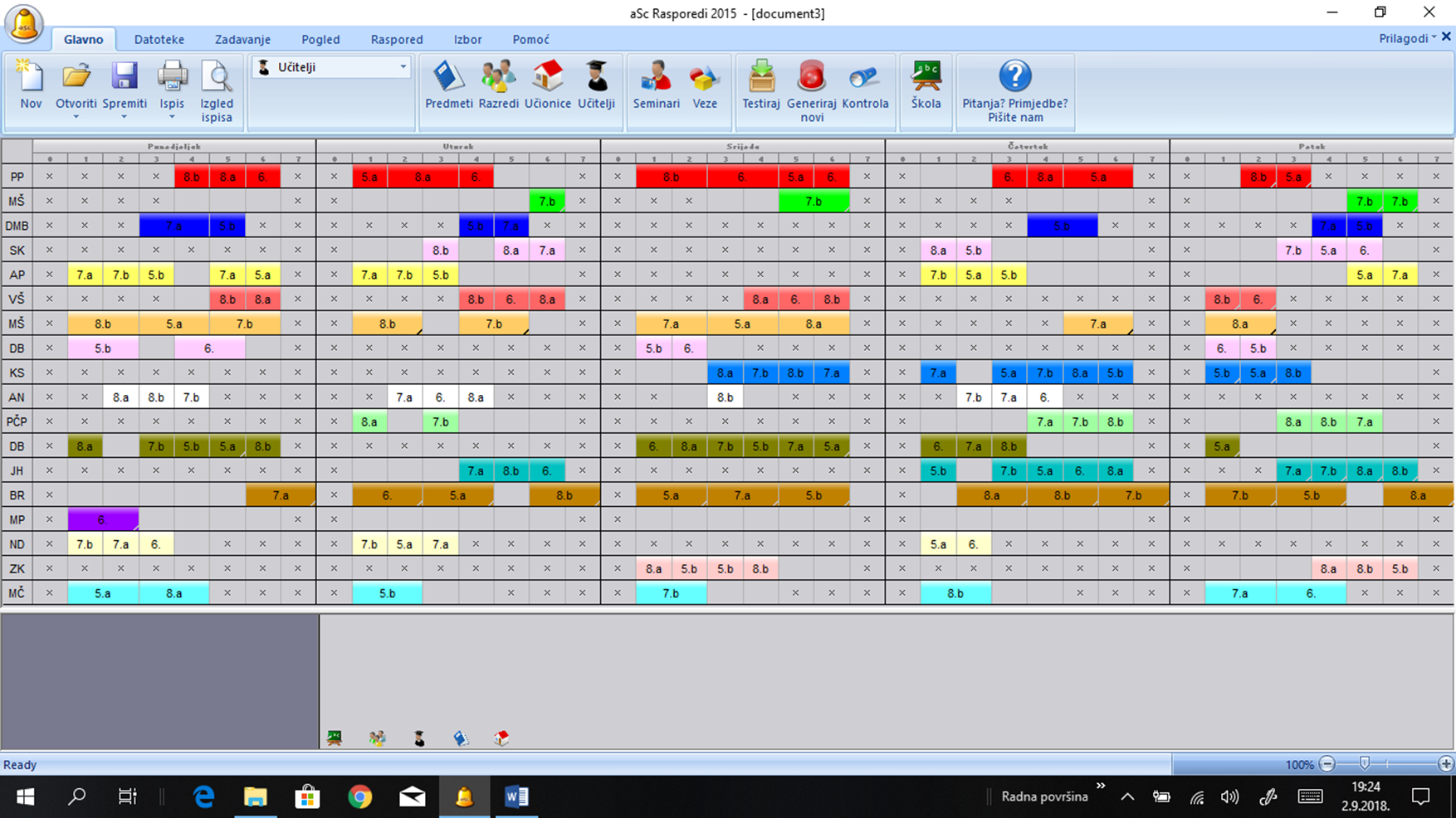 RASPORED SATI  ZA ŠK. GOD. 2018./2019. – RAZREDNA NASTAVA (tablica 20.)BISERKA MEĐIMOREC, 1. RAZREDŽELJKA BERTA, 2.RAZREDBLAŽENKA RADMILOVIĆ 3. RAZREDANDREA KANIŽANEC, 4.a RAZREDJELENA PRESEK KOVAČ, 4.b RAZREDIVANA FERČEC, 2./3. RAZRED, PŠ DELOVI	 - PRIJEPODNEIVANA FERČEC, 2./3. RAZRED, PŠ DELOVI	 - POSLIJEPODNEMERI ĐURIĆ, 4. RAZRED, PŠ DELOVI - PRIJEPODNEMERI ĐURIĆ, 4. RAZRED, PŠ DELOVI - POSLIJEPODNEVIŠNJICA ŠESTAK, 1./4. RAZREDTJEDNI I GODIŠNJI BROJ SATI PO RAZREDIMA I OBLICIMA ODGOJNO-OBRAZOVNOG RADA   6.1.Tjedni i godišnji broj nastavnih sati za obvezne nastavne predmete po razredima                                         	         																				 tablica 21.                                  Planirani sati vezani su uz godišnje programe za određeno odgojno-obrazovno područje, koji se nalaze u prilogu, a njihovo ostvarenje prati se dnevno prema rasporedu sati u Razrednoj knjizi pojedinog razrednog odjela (T – tjedni broj sati; G – godišnji broj sati).Tjedni i godišnji broj nastavnih sati za ostale oblike odgojno-obrazovnog radaTjedni i godišnji broj nastavnih sati izborne nastaveTjedni i godišnji broj nastavnih sati izborne nastave vjeronaukaTablica 22.Tjedni i godišnji broj nastavnih sati izborne nastave stranog jezika																		  Tablica 23.Tjedni i godišnji broj nastavnih sati izborne nastave Informatike 																		Tablica 24.6.3. Dopunska nastava        tablica 26.6.4.Dodatni rad 	    Za učenike koji u određenom nastavnom predmetu ostvaruju natprosječne rezultate ili pokazuju poseban interes za određeno područje, škola je organizirala dodatnu nastavu. Učenici se uključuju na temelju vlastite odluke. Pripremaju se za natjecanja, susrete, smotre i projekte.																	tablica 27.		Dodatna nastava zahtjeva intenzivniji rad u prvom i početku drugog obrazovnog razdoblja do nastupa na školskim i međuopćinskim natjecanjima. Školsko natjecanje iz ovih grupa kao i demonstracija radova treba se održati prije općinskih nastupa. Za organizaciju se zadužuju učitelji izvršitelji iz područja koje se uključuje u natjecanje. Troškove natjecanja susreta i smotri na međuopćinskoj razini snosi Općina Novigrad Podravski, na županijskim Koprivničko-križevačka županija, a na državnom Ministarstvo.6.5.Plan izvanučioničke nastave (plivanje, ekskurzije, škola u prirodi, posjete i sl.)           tablica 25. Plan izvannastavnih aktivnosti učeničkih društava, interesnih skupina i sekcija														                                            tablica 28.Evidencija o ovim oblicima rada vodi se na posebnoj propisanoj pedagoškoj dokumentaciji: dnevnik izvannastavnih aktivnosti u osn. školi UT-XI/l-9/AB. Planovi su sastavni dio školskog kurikuluma.PROJEKTI (matična + područne škole)190. godina školstva u Novigradu Podravskom (Lidija Peroš)Mjesec knjige (Dijana Bagarić Mišura)Noć knjige (Dijana Bagarić Mišura)Izrađujemo slikovnice (Jelena Presek Kovač)Virovska prkačijada (Jelena Presek Kovač)Čitam tebi, čitam sebi (Višnjica Šestak)Zdravka/Zdravko (Ivana Ferčec)Svaki dan jedan čaj (Ivana Ferčec)Prijatelji i suradnici (Ivana Ferčec, Blaženka Radmilović)Stablo kroz četiri godišnja doba – jabuka (Andrea Kanižanec)Naiva u Podravini (Andrea Kanižanec)ProMikro (Božica Ruk)Dan sigurnijeg interneta (Božica Ruk, Katarina Švarbić, Višnjica Šestak)Dabar (Božica Ruk)Električni i elektornički otpad (Božica Ruk, svi učitelji)Otvoreni kišobran (Katarina Švarbić)Spelling Bee (Valentina Šifkorn)Zelena čistka (Valentina Šifkorn)Večer matematike (Miroslav Šošić)Klokan bez granica (Miroslav Šošić)Otpad (Petar Picer) Uključenost učenika u izvanškolske aktivnostiIZVANŠKOLSKE AKTIVNOSTIKUD “Ivan vitez Trnski” Novigrad PodravskiSportski plesni klub “Ritam” KoprivnicaUmjetnička škola Fortunat Pintarić Koprivnica i Područni odjel VirjeNK „Slaven Belupo“ KoprivnicaKUD “Delovi” Delovi DVD DeloviKK “Podravac” Virje  Hrvački klub “Podravka” Koprivnica NK “Drava” Novigrad Podravski NK „Podravac“ VirjeDVD Novigrad PodravskiDVD BorovljaniRK ĐurđevacŠkola stranih jezika Koprivnica – HelloŠkola stranih jezika Koprivnica - ArcobalenaZa svaku izvanškolsku aktivnost razrednik je dužan pribaviti potvrdu o redovitom polasku djeteta u određenu izvanškolsku aktivnost na kraju nastavne godine.PLANOVI RADA ŠKOLSKOG ODBORA, UČITELJSKOG VIJEĆA, RAZREDNIH VIJEĆA, RAZREDNIKA ,VIJEĆA RODITELJA, VIJEĆA UČENIKAPlan rada Školskog odbora																	      tablica 29.      Članovi Školskog odbora:Marijana Ćorić – predsjednicaŽeljka Berta – zamjenica predsjedniceMarina BorićIrena RanilovićMladen LevakIvan MićurinZlatko MakarPlan rada Učiteljskog vijeća   tablica 30.	 Plan razrednih vijeća                                                                                                                                                                                                              tablica 31.Napomena: Osim planiranih sjednica Razrednih vijeća koje predvodi stručni suradnik pedagog, sjednicu  Razrednog vijeća može sazvati i razrednik razrednog odjela prema potrebi. Predstavnik Vijeća učenika trebao bi sudjelovati u radu tih tijela škole kada se odlučuje o pravima i obvezama učenika,  bez prava odlučivanja.Plan rada razrednika																	       tablica  32.                    Za sazivanje, pripremanje i vođenje sjednice, te ostvarivanje plana i programa razrednog vijeća odgovoran je svaki razrednik..Plan rada Vijeća roditelja																	Tablica 33.   Prema Zakonu o odgoju i obrazovanju u osnovnoj i srednjoj školi (Nar. novine RH br. 87/08., 86/09., 92./10.,105./10.,90./11., 5./12.,16./12.,86./12.,126./12. i 94./13., 152./14. i 7/17. i 68/18.)  i Statutu škole, Vijeće roditelja čini po jedan roditelj iz svakog razrednog odjela. Ove godine Vijeće roditelja broji 15 članova.Članovi Vijeća roditelja:1. razred MŠ: Anita Marušić2. razred MŠ: Nikolina Antolaš						                        							       3. razred MŠ: Martina Šimunić						                                           PŠ Plavšinac:4.a razred MŠ: Kornelija Blažeković Šenvald                                                          	                        I./IV.razred: Grozdan Balog4.b razred MŠ: Marina Čordaš                                                                                                                PŠ Delovi:5.a razreed MŠ: Ines Duga                                                                                                                           II./III. razred: Sanja Tašner5.b razred MŠ: Irena Ranilović                                                                                                                    IV. Razred: Aleksandra Nikšić6. razred MŠ: Valentina Imešek7.a razred MŠ: Nataša Karuza7.b razred MŠ: Sandra Levak Miklošić8.a razred MŠ: Martina Jagar8.b razred MŠ: Nada HumekPlan rada Vijeća učenika                                                                                                                                                                                 tablica 34.PLANOVI RADA RAVNATELJA, PEDAGOGA, KNJIŽNIČARA, ADMINISTRATIVNO-TEHNIČKOG  OSOBLJAPlan rada ravnatelja 																                       tablica 35.Godišnji plan i program rada pedagoga       tablica 36.Godišnji plan i program rada stručne suradnice knjižničarketablica 37.             Plan rada  administrativno-tehničkog osoblja    PLAN RADA TAJNIŠTVA                                                                                                                                		                                                        tablica 38.PLAN RADA RAČUNOVODSTVAPLAN RADA DOMARA-LOŽAĆA (ŠKOLA)PLAN RADA DOMARA-LOŽAČA (DVORANA)PLAN STRUČNOG OSPOSOBLJAVANJA I USAVRŠAVANJA Svaki učitelj dužan je voditi evidenciju o permanentnom usavršavanju u obrascu Individualni plan i program permanentnog usavršavanja za školsku godinu 2018./2019.Tijekom rujna Učiteljsko vijeće će na 1. sjednici donijeti odluku o izradi izvedbenog plana i programa permanentnog stručnog usavršavanja učitelja u šk. god. 2018./2019.Svi učitelji usavršavat će se na tri razine: individualno, kolektivno u ustanovi i kolektivno izvan ustanove. U okviru individualnog usavršavanja učitelji će planirati dvije teme iz struke i metodike i dvije teme pedagoško-psihološkog i defektološkog karaktera. Kolektivno usavršavanje u ustanovi učitelji će provoditi tijekom zimskog i proljetnog odmora učenika, te na svojim aktivima. Za Učiteljska vijeća ugostit će se neki od vanjskih stručnih suradnika iz Obiteljskog centra, Centra za socijalnu skrb, Podravskog sunca ili slične institucije, Medicinsko osoblje i sl.Permanentno usavršavanje izvan ustanove planira i izvodi Agencija za odgoj i obrazovanje. Planiranje tema za stručno usavršavanje učitelji će izvršiti na obrascima UT-XI/13-7, koje će priložiti uz dodatnu evidenciju u mapi. Za stručno usavršavanje učiteljima je strukturom radnog vremena utvrđeno 90 sati, od čega 30 sati individualnog stručnog usavršavanja, 30 sati kolektivno u ustanovi i 30 sati kolektivno izvan ustanove. Plan kolektivnog stručnog usavršavanja u ustanovi prilog je Godišnjem planu i programu rada.Stručno usavršavanje nastavnika, učitelja i stručnih suradnika odvija se kroz sljedeće kategorije:								                                                                              tablica 39.Način ostvarivanja:											                                                                  PODACI O OSTALIM AKTIVNOSTIMA U FUNKCIJI ODGOJNO-OBRAZOVOG RADA I POSLOVANJA ŠKOLSKE USTANOVE Plan kulturne i javne djelatnostiOŠ „Prof. Blaž Mađer“ u svojoj javno-kulturnoj djelatnosti aktivno sudjeluje u suradnji s lokalnom jedinicom kao i na području Koprivničko-križevačke županije. Tijekom školske godine 2018./2019. obilježiti ćemo i sudjelovati u mnogim aktivnostima  unutar ustanove ili pak javnom priredbom.Škola će sudjelovati na natjecanjima i smotrama gdje će se pokazati uspješnost učenika i angažman učitelja kao i njihova sposobnost motiviranja učenika za skupni ili pojedinačni rad. Svoja postignuća, obilježavanja značajnijih datuma, provođenje raznih projekata, kulturnu i javnu djelatnost Škole objavljivat ćemo u lokalnom tisku, javnim medijima i na web stranici škole. Dobivanje statusa Eko-škole s ponosom ćemo nositi i dalje djelovati prema eko pravilima, sudjelovati i provoditi eko-akcije. Osim toga škola će biti  suorganizator 5. Festivala pjevača amatera „Raspjevana Podravina 2019.“ Novigrad PodravskiPlan zdravstveno-socijalne zaštite učenika  Ovdje planiramo preventivne mjere na zaštiti zdravlja učenika u školi. U suradnji sa zdravstvenom službom provođenje sistematskih pregleda, cijepljenja kao i socijalnu zaštitu učenika koji imaju potrebu da se o njima vodi dodatna briga nadležnih socijalnih službi, akcije Podmlatka Crvenog križa i Karitasa. Potrebno je planirati trajanje akcije na poboljšanju odnosa između učenika i učenika, učenika i učitelja te roditelja i škole.Plan zdravstveno-socijalne zaštite u školi podrazumijeva preventivne mjere na zaštiti učenika u školi. U suradnji sa Zavodom za javno zdravstvo Koprivničko-križevačke županije provodit će se sistematski pregledi, cijepljenja, kao i socijalna zaštita učenika koji imaju potrebu da se o njima vodi dodatna briga nadležnih socijalnih službi.PROGRAM SPECIFIČNIH I PREVENTIVNIH ZDRAVSTVENIH MJERA ZA UČENIKE OSNOVNIH ŠKOLA U KOPRIVNIČKO-KRIŽEVAČKOJ ŽUPANIJI U ŠKOLSKOJ GODINI 2018. /2019. I POLUGODIŠTE 1. CIJEPLJENJE UČENIKA PREMA PROGRAMU OBVEZNOG      CIJEPLJENJA                  a)   I.  razred osnovne škole: POLIO                  b)   VI. razred osnovne škole: HEPATITIS B - 1. i 2. doza s razmakom od mjesec dana                  c)   VIII.  razred osnovne škole: DI - TE pro adultis + POLIO 2. NEOBAVEZNO CIJEPLJENJE UČENIKA PROTIV HPV-A                     Preporuka je Ministarstva zdravstva i HZJZ da se cijepe sve učenice i učenici u VIII.                     razredu, ali cjepivo NIJE obavezno.3. PREGLEDI VEZANI UZ ZDRAVSTVENU I TJELESNU KULTURU I SPORT a) Pregled za utvrđivanje zdravstvenog stanja i sposobnosti učenika za nastavu tjelesne i zdravstvene kulture te određivanje odgovarajuće prilagodbe programab)  Pregledi učenika prije školskih sportskih natjecanja c)  Pregledi učenika prije početka bavljenja tjelesnom aktivnošću – škola plivanja 4. SISTEMATSKI PREGLEDI                a) V. razred osnovne škole                b) VIII. razred osnovne škole5. SCREENINZI                a) Pregled vida i vid na boje, TV i TT za učenike III. razreda                 b) Pregled  kralješnice, stopala, TT i TV za učenike VI. razreda                 c) Pregled sluha – audiometrija za učenike VII.razreda6. ZDRAVSTVENI ODGOJ     Izbor tema sukladno uputama i preporukama Ministarstva zdravstva i Ministarstva znanosti i    obrazovanja za tekuću školsku godinu7. POVJERENSTVO ZA UTVRĐIVANJE PSIHOFIZIČKOG STANJA UČENIKA I ODREĐIVANJE PRIMJERENOG OBLIKA ŠKOLOVANJA  8. NAMJENSKI PREGLEDI                         Na zahtjev i prema situaciji (izdavanje mišljenja za profesionalnu orijentaciju) 9. SAVJETOVALIŠNI RADII POLUGODIŠTE1. SISTEMATSKI PREGLEDI a )   V razred osnovne škole b )   VIII razred osnovne škole c )   prije upisa u I razred osnovne škole 2. CIJEPLJENJE UČENIKA PREMA PROGRAMU OBVEZNOG CIJEPLJENJA                        a ) VI razred osnovne škole: Hepatitis B - 3. doza                       b ) prije upisa u I razred osnovne škole: OSPICE - ZAUŠNJACI - RUBEOLA i POLIO3. NEOBAVEZNO CIJEPLJENJE UČENIKA PROTIV HPV-A                      Preporuka je Ministarstva zdravstva i HZJZ da se cijepe sve učenice i učenici u VIII.                      razredu, ali cjepivo NIJE obavezno.4. KONTROLNI PREGLEDI                      Provode se poslije sistematskih pregleda prema potrebi 5. ZDRAVSTVENI ODGOJ     Izbor tema sukladno uputama i preporukama Ministarstva zdravstva i Ministarstva znanosti i    obrazovanja za tekuću školsku godinu6. PREGLEDI VEZANI UZ ZDRAVSTVENU I TJELESNU KULTURU I SPORT                      a) Pregled za utvrđivanje zdravstvenog stanja i sposobnosti učenika za nastavu tjelesne                          i zdravstvene kulture te određivanje odgovarajuće prilagodbe programa                     b) Pregledi učenika prije školskih sportskih natjecanja                      c)  Pregledi učenika prije početka bavljenja tjelesnom aktivnošću – škola plivanja 7. POVJERENSTVO ZA UTVRĐIVANJE PSIHOFIZIČKOG STANJA UČENIKA I ODREĐIVANJE PRIMJERENOG OBLIKA ŠKOLOVANJA POTEŠKOĆAMA 8. NAMJENSKI PREGLED                    Na zahtjev i prema situaciji (izdavanje mišljenja za profesionalnu orijentaciju; izdavanje potvrde                    za upis u srednju školu)9. SAVJETOVALIŠNI RADPlan zdravstvene zaštite odgojno-obrazovnih i ostalih radnika škole Od školske godine 2018./2019. prestala je obaveza obavljanja  jednom  godišnje sistematskih pregleda radnika temeljem  Zakona o zaštiti pučanstva od zaraznih bolesti koje je obavljao Zavod za javno zdravstvo Koprivničko-križevačke županije.Svi zaposlenici do 50 godina starosti svake tri (3) godine, a zaposleni iznad 50 godina starosti svake dvije (2) godine imaju pravo na sistematski pregled u vrijednosti od 500,00 kuna, (ugovoreno kolektivnim ugovorom) po cijenama zdravstvenih usluga iz obveznog zdravstvenog osiguranja, organizirano putem ministarstva nadležnog za zdravstvo, a koje će se obavljati u zdravstvenim ustanovama iz mreže javne zdravstvene službe, u pravilu prema mjestu rada. 2018. sistematski je obavilo 10 radnika, a toliko ćemo planirati i za 2019. godinu.U okviru preventivnih pregleda, ukoliko će biti potrebno, na zahtjev radnika  koji rade dulje od 4 sata dnevno s računalom, zbog eventualnih      tegoba koje bi mogle biti posljedice rada s računalom (Pravilnik o sigurnosti i zaštiti zdravlja pri radu s računalom (»Narodne novine« br. 69/2005).) organizirati ćemo pregled vida radnika kod specijaliste medicine rada.Školski preventivni programVoditelj/i  ŠPP:    Katarina Švarbić, pedagoginjaAndreja Kos Milkić, školska liječnicaAndreja Nikolić, Katarina Sabolić, učiteljica Prirode i BiologijePROCJENA STANJA I POTREBA: Sve veća dostupnost sredstava ovisnosti, društvenih mreža te nezdrav način života povećavaju i potrebu stalnog preventivnog djelovanja od najranije dobi djeteta.CILJEVI PROGRAMA:  smanjenje pojava ovisnosti kod opće populacije učenika, smanjenje vršnjačkog nasilja, unaprjeđenje cjelokupnog zdravog razvoja djece i mladih te poticanje aktivnog uključivanja njihovih roditelja i učitelja u provedbu preventivnog programa.AKTIVNOSTI:RAD S UČENICIMA																		tablica 40.RAD S RODITELJIMARAD S UČITELJIMAPLAN NABAVE I OPREMANJAPlan i program investicija, investicijskog i tekućeg održavanja        1. Krečenje učionica u MŠ (drugi dio)	   2. Servisi kotlovnica, dimnjaka, bijele tehnike i sl.     Plan nabave proizvodne i dugotrajne imovine 	  1.  Opremanje učionica pametnim pločama							  2.  Knjige za knjižnicu 	  3.  Oprema za održavanje, strojevi, alati	  4.  Video nadzor u MŠDodatna ulaganja na građevinskim objektima1. Postavljanje nadstrešnice u PŠ Delovi	2. Rekonstrukcija sanitarnog čvora u MŠ	3. Izgradnja lifta u MŠ	4. Sanacija terase u MŠ	5. Sanacija ulaza u PŠ PlavšinacSastavni dijelovi Godišnjeg plana i programa rada škole su:1.Godišnji planovi i programi rada učitelja2.Plan i program rada razrednika2.Prilagođeni planovi i programi rada za učenike s teškoćama3.Rješenja o tjednim i godišnjim zaduženjima odgojno-obrazovnih djelatnikaOvaj plan i program prihvaćen je na sjednici Školskog odbora ______________godine.Ravnateljica:													Predsjednica Školskog odbora:	Lidija Peroš, prof.												Marijana ĆorićKlasa: 602-02/18-01/75Urbroj: 2137-36-18-01Naziv škole:OŠ „Prof. Blaž Mađer“ Novigrad PodravskiAdresa škole:Gajeva 17aŽupanija:Koprivničko-križevačkaTelefonski brojevi:220-456; 832-140 832-606Broj telefaxa:Tajništvo:832-140Računovodstvo:832-606Internetska pošta:ured@os-bmadjera-novigrad-podravski.skole.hrInternetska adresa:www.os-bmadjera-novigrad-podravski.skole.hrŠifra škole:06-251-001Matični broj škole:3009564OIB:88430503841Upis u sudski registar (MBS):010040994Ravnatelj škole:Lidija Peroš, prof.Zamjenik ravnatelja:Biserka MeđimorecBroj učenika:161Broj učenika u razrednoj nastavi:73Broj učenika u predmetnoj nastavi:88Broj učenika s teškoćama u razvoju:29Broj učenika putnika:54Ukupan broj razrednih odjela:15Broj razrednih odjela u MŠ:12Broj razrednih odjela u PŠ:3Broj razrednih odjela RN:8Broj razrednih odjela PN:7Broj smjena:2Početak i završetak svake smjene:I. smjena 7,00-13,05; II. smjena  13,15-17,30Broj radnika prema kadrovskoj evidenciji: (učitelji, admin. tehničko osoblje, volonteri, pomoćnici)47Suradnik u nastavi (romski pomagač):1Pomoćnici u nastavi4Učitelji na stručnom usavršavanju bez zasnivanja radnog odnosa0Broj učitelja predmetne nastave:20Broj učitelja razredne nastave:8Broj stručnih suradnika:2 (05, + 0,5)Broj ostalih radnika (administrativno-tehničko+ravnatelj)11Broj  dulje odsutnih radnika0 (plaćeni dopust, bolovanje, rodiljni dopust)Broj računala u školi:50Broj specijaliziranih učionica:3Broj općih učionica:MŠ=5 PŠ Delovi=1   PŠ Plavšinac=3Broj sportskih dvorana:1Broj sportskih igrališta:4Školska knjižnica: 1Školska kuhinja:1NAZIV PROSTORA (klasa učionica, specijalizirane učionice, knjižnica, kabinet, dvorana, blagovaona)BROJVELIČINA U M2NAMJENA U SMJENAMA PO RAZR. I PREDMETIMANAMJENA U SMJENAMA PO RAZR. I PREDMETIMANAMJENA U SMJENAMA PO RAZR. I PREDMETIMAI. smjenaII. smjenaIII. smjena1. hrvatski jezik  1    53V. – VIII.IVb.-2. glazbena kultura  1     53IV. - VIII.III.-3. strani jezik   1          53V. - VIII.--  4. matematika /fizika  1     53V. - VIII.--5. priroda i biologija, kemija   1    53V. - VIII.--6. tehnička kultura/informatika  1    84V. - VIII.--7. vjeronauk  1    53        V.- VIII.I.-8. povijest/geografija   1    53V. - VIII.IV.a -9. likovna kultura  1    37V.-VIII.II.-10. knjižnica +čitaonica  1    37V.-VIII.I.-IV.-11. blagovaona  1    53V.-VIII.I.-IV:-12. sportska dvorana  11700V.-VIII.I.-IV.-NAZIV POVRŠINEVELIČINA U M2OCJENA STANJA1. Školski park - star 45 godinacca 15000m²-redovito održavan, park se obnavlja svake godine novim sadnicama koje ga čine ljepšim, a rade se i nove gredice za cvijeće 2. Igralište za rukomet - asfaltirano364m²-sanirano 2009. – dobro3. Igralište za nogomet - travnato2000m²- održavano, u dobrom stanju4. Igralište za košarku - asfaltirano364 m²-izgrađeno 2009.- dobro5. Igralište za odbojku na pijesku200 m²-izgrađeno 2015. – dobro, redovito održavano6. Parkiralište uz sportsku dvoranucca 700m²-izgrađeno 2009. – dobro7. Cvjetne aleje uz cestu do škole100 m²-2010. postavljeni rubnjaci, redovito održavane i obnavljaneNAZIV POVRŠINE VELIčINA UM2OCJENA STANJA1. Školski park 500- redovito se održava, postaviti novu ogradu, posjeći bolesna stabla i obnoviti ih novim sadnicama 2. Igralište – asfaltno 700- redovito održavano – dobroNAZIV POVRŠINE VELIčINA U  M2OCJENA STANJA1. Park oko škole150 - zadovoljava izgledom, urediti parkiralište i prilaz školi2. Igralište200- potrebno je izvaditi panjeve i izravnati travnato igralište, po mogućnosti i asfaltirati  PLAN ADAPTACIJE ILI DOGRADNJEVELIČINA U M2ZA KOJU NAMJENU1.Matična škola-izgraditi lift unutar zgrade-zamjena radijatora sa ventilima-zamjena dijela stolarije (vrata) na preostalim učionicama/uredskim prostorijama- obnoviti i urediti terasu škole-potreba- ušteda na grijanju-estetski izgled i praktična potreba-estetski izgled i praktična potreba 2.PŠ Delovi-postavljanje nadstrešnice na ulazu u školu-zamjena stare stolarije sa PVC (prozori)3m²-30m²-praktična potreba-saniranje, štednja na grijanju     3. PŠ Plavšinac          -sanacija krovišta u PŠ   Plavšinac           - rekonstrukcija zgrade na prvom katu          - postavljanje gromobrana u PŠ Plavšinac          - spuštanje stropova u učionicama          - sanacija ulaza u školsku zgradudo 400m²--saniranje dotrajalog, opasnost za djecu-sprečavanje daljnjeg propadanja zgrade-zakonska obveza- ušteda energije- estetski izgled, opasnost za djecuNAZIV POVRŠINEVELIČINA U M2  PLANIRANI  RADOVI1. Školski park - star 45 godina, cvjetne aleje,     zelena površinacca 15100m²- održavanje tijekom godine,obnova novim sadnicama, nastavak izgradnje     cvjetnih aleja uz prilazni put2. Igralište za nogomet – travnato, igralište za        odbojku na pijesku2000m²- postavljanje rasvjete- nadopuniti igralište pijeskom, obnoviti igrališteNAZIV POVRŠINE (zelene, igralište, školski vrt, voćnjak)VELIČINA U M2PLANIRANI RADOVI1. Školski park 500- zasaditi novim vrstama, postavljanje nove ograde2. Igralište – asfaltno 700- održavati i po potrebi obnavljatiNAZIV POVRŠINE (zelene, igralište, školski vrt, voćnjakVELIČINA U  M2PLANIRANI RADOVI1. Park oko škole150 - dopuniti sadnicama, obnoviti i urediti2. Igralište200- potrebno izvaditi panjeve i poravnati, po mogućnosti asfaltirati igralište za mali nogometIME I PREZIMEGODINA ROĐENJAGODINE STAŽASTRUKASTUPANJ ŠKOLSKE SPREMEPREDMET KOJI PREDAJEMENTOR      SAVJETNIKPRIMJEDB. 1. Petar Picer 1974.        17diplomirani učitelj s pojačanim hrvatskim jezikomVII.hrvatski jeziknene2. Ivana Ferčec1982.12diplomirani učitelj razredne nastave s pojačanim prirodoslovljemVII.razredna nastavanene3. Meri Đurić1971.24nastavnik razredne nastaveVI.razrdna nastavanene4. Blaženka Radmilović1967.27nastavnik razredne nastaveVI.razredna nastavanene5. Andreja Nikolić 1972.19prof. biologije i kemijeVII.priroda/ biologija,kemijanepola radnog vrem. plaćeni dopust  6. Višnjica Šestak1962.33nastavnik  razredne nastaveVI.razredna nastavanene7. Jelena Presek Kovač1981.13diplomirani učitelj s pojačanim hrvatskim jezikomVII.razredna nastavanene8. Dijana Bagarić         Mišura1983.10prof.  hrvatskog  jezika i književnosti i magistra bibliotekarstvaVII.hrvatski jezik i knjižnicamentoricane9.  Katarina  Sabolić1988.2mag.educ.biol et chem. VII.kemija/biologijanezamjena za plaćeni dopust10. Nikola Dorčec1974.12prof. TZKVII.TZKnene11. Božica Ruk 1967.20diplomirani inženjer rudarstva i položena PPRVII.informatika,tehnička kulturamentoricane12. Ana Posnjak1992.4mag. edukacije engleskog i književnostiVII.engleski jeziknebolovanje13. Irena Flajs1986.8diplomirani učitelj s pojačanim njemačkim jezikomVII.njemački jeziknene14. Andrea Kanižanec1973.20diplomirani učitelj razredne nastaveVII.razredna nastavanene15. Biserka Međimorec1963.33nastavnik  razredne nastaveVI.razredna nastavanene16. Miroslav Šošić1965.        22diplomirani učitelj razredne nastave s pojačanom  matematikomVII.matematikanene17. Marijana Ćorić1975.17mag. religiozne pedagogije i katehetike VII.vjeronauksavjetnicane18. Sanja Kovačić1968.20magistra primarnog obrazovanja +(završena srednja  glazbena škola)VII.glazbena kulturanene19. Kristina Ružić1990.          2magistra primarnog obrazovanja s pojačanim likovnimVII.likovna kulturanene20. Željka Berta       1972.23nastavnik razredne  nastaveVI.razredna nastavanene21. Valentina Šifkorn1974.18diplomirani učitelj razredne nastave s pojačanim engleskim jezikomVII.engleski jeziknene22. Damir Betlehem196416diplomirani inženjer geologijeVII.matematikanene23. Jasminka Hrenić1980.12prof. geografijeVII.geografijanene24. Danijela         Bakovljanec1981.10diplomirani učitelj razredne nastave s pojačanim predmetom povijestiVII.povijestnene25. Hrvoje Šijak1991.2mag. teologijeVII.vjeronauknene26. Iva Hrženjak1993.0mag.primarnog obrazovanjaVII.  fizikanene27. Mateja Peter1992.0mag. primarnog obrazovanja s pojačanom informatikomVII.informatikanene28. Marina Šapina1980.6prof.  hrvatskog jezika i knjiž. i ruskog jezika i knujž.VIIhrvatski jeziknene29. Zvonimir Koščić1985.4prof. kineziologijeVIITZKnene30. Petar Krešimir Jurenec1994.0mag.primarnog obrazovanja s pojačanim engleskim jezikomVIIengleski jezikneneIME I PREZIMEGODINA ROĐENJAGODINE STAŽASTRUKASTUPANJ ŠKOL. SPREMEPREDMET KOJI PREDAJE1. Lidija Peroš1969.24prof. glazbene kultureVII.ravnateljica2.Dijana Bagarić  Mišura1983.10prof.  hrvatskog  jezika i književnosti i magistra bibliotekarstva magistra VII.knjižničarka3. Katarina Švarbić1986.7Mag. eduk. hrvatskog jezika i književnosti i mag. pedag. VII.pedagoginjaIME I PREZIMEGODINA ROĐENJASTRUKASTUPANJ ŠKOLSKE SPREMEGODINE STAŽAZADUŽENJE1.  Zorica Šestak1964.upravni  pravnikVI.32tajnica2.  Marina Borić1967.ekonomistaIV.32računovođa3.  Franjo Jakopović1958.elektrotehničarIV.19domar-ložač4.  Ančica Vuljak1976.kuharicaIV.21kuharica5.  Tomislav Presek1979.veterinarski tehničarIV.3spremač u PŠ Delovi6.  Jasna Pozder1969.NKV radnikI.15                                     spremačica7.  Aleksandra Nikšić 1975.NKV radnikI.11spremačica8.  Nevenka Petonjić1954.NKV radnikI.6spremačica u PŠ Plavšinac9.  Tanja Rumek1980.NKV radnikI.16spremačica – (sportska dvorana)10.Miroslav Ranilović1970.električarIV.25domar-ložač (sportska dvorana)OBRAZOVNO RAZDOBLJEMJESECBROJ DANABROJ DANAOBILJEŽAVANJE DANA ŠKOLE, DANA ŽUPE, DANA HRV. DRŽAVNOSTI I  DRUGI BLAGDANI -  RADNIM DANOMUPIS U 1. RAZ.PODJELA SVJEDODŽBIDOPUNSKI RAD, POPRAVNI ISPITIOSTALORADNIHNASTAVNIH-nastava počinje 3.rujna 2018.         -završava   14.lipnja 2019.-prvo polugodište traje od 3.rujna –21.prosinca 2018.-drugo polugodište traje od 14.siječnja 2019.–14. lipnja 2019.-zimski odmor  počinje 24.prosinca 2018.- završava 11.siječnja 2019.-proljetni odmor počinje 18. travnja 2019. -završava 26. travnja 2019. god. te nastava počinje 29. travnja 2019. - ljetni odmor počinje 17. lipnja.2019. IX.  X.XI. XII.I.II.III.        IV.         V.          VI.         VII.        VIII.20222119222021                        21                        22                       18                        23                        20 20212015142021                                 15                                 21                                 10                                    -                                    -5.10.2018. Dan učitelja**8.10.2018.Dan neovisnosti*01.11.2018. Svi sveti*02.11.2018.-projekt 190 god. školstva**25.12.2018.Božić*26.12.2018. Sveti Stjepan*01.01.2019. Nova godina*06.01.2019. Tri kraljaŽUPANIJSKO NATJECANJE**21.04.2019. – Uskrs22.04.2019. – Uskrsni ponedjeljak**01.05.2019. – Praznik rada*24.05.2019.-Dan škole-priredba**20.06.2019.-Tijelovo**22.06.2019. – Dan antifašističke borbe25.6.2019. – Dan državnosti*05.08.2019.- Dan domovinske zahvalnosti*15.08.2019*.- Velika gospa* -  Kolektivno stručno usavršavanje-Novigradski učitelji nekad i danas-gost učitelj (projekt)Upis u I. razred:-02.-30.05.2019.01.07.2019.- Kolektivno stručno usavršavanjeDopunski rad od:17.06.2019.-04.07.2019.Podjela svjedodžbi:- 28. 06.2019. – VIII. razred-05.07.2019. – I.-VII. razreda UKUPNO:24917714Razredučenikaodjeladjevoj-čicaponav-ljačaprimjereni oblik školovanja (uče. s rje.)PrehranaPrehranaPutnikaPutnikaU boravkuU boravkuIme i prezimerazrednikaRazredučenikaodjeladjevoj-čicaponav-ljačaprimjereni oblik školovanja (uče. s rje.)užinaobjed3 do5 docielodnevniproduženiIme i prezimerazrednika1. MŠ101300000Biserka Međimorec1. PŠ Plav.31/2200000Višnjica Šestak1. PŠ Delovi00000000-UKUPNO131,5500000-2.  MŠ131600000Željka Berta2. PŠ Plav.00000000-2. PŠ Del.11/2100000Ivana FerčecUKUPNO141,5700000-3.  MŠ121800000Blaženka Radmilović3. PŠ Plav.00001000-3. PŠ Del.21/2001000Ivana FerčecUKUPNO141,5802000-4. a MŠ121601000Andrea Kanižanec4. b MŠ111503000Jelena Presek Kovač4. PŠ Plav.41/2200000Višnjica Šestak4. PŠ Del.51201000Meri ĐurićUKUPNO323,51505000-UKUPNO 1.–4.7383606000-5. a141904000Danijela Bakovljanec5. b161805000Zvonimir KoščićUKUPNO3021709000-6. a 131503000Petar PicerUKUPNO131503000-7. a91303000Ana Posnjak7. b91403000Marina ŠapinaUKUPNO182706000-8. a131302000Sanja Kovačić8. b141503000Valentina ŠifkornUKUPNO272805000-UKUPNO 5. - 8.88737023000-UKUPNO  1. - 8.1611573029000-Rješenjem određen oblik radaBroj učenika s primjerenim oblikom školovanja po razredimaBroj učenika s primjerenim oblikom školovanja po razredimaBroj učenika s primjerenim oblikom školovanja po razredimaBroj učenika s primjerenim oblikom školovanja po razredimaBroj učenika s primjerenim oblikom školovanja po razredimaBroj učenika s primjerenim oblikom školovanja po razredimaBroj učenika s primjerenim oblikom školovanja po razredimaBroj učenika s primjerenim oblikom školovanja po razredimaUkupnoRješenjem određen oblik radaI.II.III.IV.V.VI.VII.VIII.UkupnoRedovni program uz individualizirane  postupke----31-26Redovni program uz  prilagodbu sadržaja i individualizirane postupke--15626323Posebni program---------Red.Br.Ime i prezimeU redovnoj nastaviU redovnoj nastavi  DOPDODrazredništ.U izvannastavnim aktivnostimaUkupno neposredni rad s učenicimaOstala zaduženjado 40 satiGodišnje zaduženjeRed.Br.Ime i prezimeStručnonestručnoIzborna nastava*Komisija za utvrđ.psihofiz.stanja djece# voditeljica žup. aktiva=bonus 1 sat  DOPDODrazredništ.U izvannastavnim aktivnostimaUkupno neposredni rad s učenicimaOstala zaduženjado 40 satiGodišnje zaduženje?administrator e-dnevnka,             & e-tehničar**Učen. Zadruga***ŠSD1.Ivana Ferčec16--221211917522.Biserka Međimorec16--112121           19        17523.Višnjica Šestak16--1121211917524.Meri Đurić16--1       1        21211917525.Željka Berta15--1121211917526.Blaženka Radmilović16--1121211917527.Petar Picer18 ----2-203 sata povjer. u ulozi zaposl. vijeća+171752+1 pr8.Miroslav Šošić20--2---221817529.Jasminka Hrenić13---1     -11511113910.Jelena Presek Kovač15--11222119175211.Andrea Kanižanec15--11222119      175212.Katarina Sabolić11---1-21410119813.Božica Ruk     7-123 (?,&)-    -      --2218175214.Irena Flajs--10--1-112            8        88415.Nikola Dorčec8------210670116.Marijana Ćorić--22#1--12416175217.Sanja Kovačić9+2 zb.---  23164 sata pov. zaštite na radu 11           135818.Ana Posnjak 18---11212317175219.Damir Betlehem-8--1--9770120.Kristina Ružić7+1est.---210879621.Iva Hrženjak-8-1-      -110671422.Marina Šapina                4---1-      2-7656923.Danijela Bakovljanec14-2-      1      21                                                                                                                                              20121402 24.Valentina Šifkorn19----    1             212317 175225.Mateja Peter2-----2217926.Hrvoje Šijak--8----210878827.Zvonimir Koščić622210887628.Dijana Bagarić Mišura91111987629.Andreja Nikolić10------212887630.Petar Krešimir Jurenec18---112123171792IME I PREZIMESTRUKANAZIV POSLOVA KOJE OBAVLJABROJ SATI TJEDNORADNO VRIJEMEGODIŠNJEZorica Šestakupravni pravniktajnik40Pon.-pet.-7,00 -15,001752Marina Borićekonomistaračunovođa40Pon.-pet.-6,30-10,30 i 12,00-16,001752Ančica Vuljak            kuharicakuharica405,30-10,3012,0 0-15,001752Franjo Jakopovićelektrotehničardomar-ložač40                       6,00-14,00 1760Tomislav  Presek veterinarski tehničarspremač2010,00-12,0015,30-17,30884Aleksandra NikšićNKV djelatnikspremačica4013,00-21,00 1. tjedan7,00-15,00 2. tjedan	1752Tanja RumekNKV djelatnikspremačica (sport. dvorana)4007,00-15,00 1.tjedan                14,00-22,00  2. tjedan     -svaka druga subota i nedjelja1752Miroslav RanilovićNKV djelatnikdomar-ložač (sport. dvorana)40                14,00-22,00  1. tjedan    07,00-15,00 2. tjedan–ovisno o terminima u sport.dvorani-     -svaka druga subota i nedjelja1752Jasna PozderNKV djelatnikspremačica407,00-15,00 1. tjedan13,00-21,00 2. tjedan1752Nevenka  PetonjićNKV djelatnikspremačica207,00-8,0013,00-16,00884IME I PREZIMESTRUKANAZIV POSLABROJ SATIUKUPNONEPOSR ODG. OBRAZ. RAD S UČENIC.OSTALI POSLOVIRADNO VRIJEMERADNO VRIJEMEGODIŠNJELidija Perošprof. glazbene kultureravnateljica40--7,00 - 15,00  7,00 - 15,00  1752Katarina Švarbićmagistra pedagogije i   magistra hrvatskog jezika i književnostipedagog2012,57,5 9,00 – 15,00 – ponedjeljak, četvrtak i svaki drugi petak876876Dijana Bagarić Mišuramag. hrvatskog jezika i mag. bibliotekarstvaknjižničarka2012,57,5ponedjeljak–9:30-12:00utorak – 9:30-12:30   četvrtak – 15:00-17:00     petak – 10:00-15:00876876IME I PREZIMESTRUKANAZIV POSLABROJ SATI UKUPNORADNO VRIJEMEMladen Bogdanić kv limarromski pomagač407,00 -15,00SATPONEDJELJAKUTORAKSRIJEDAČETVRTAKPETAK0.1.Engleski jezikHrvatski jezikHrvatski jezikMatematikaHrvatski jezik2.MatematikaPriroda i društvoEngleski jezikTZKMatematika3.Hrvatski jezikMatematikaTZKPriroda i društvoKatolički vjeronauk4.TZKGlazbena kulturaLikovna kulturaHrvatski jezikKatolički vjeronauk5.DOD-HJDOP-HJ/MSat razrednikaINA6.SATPONEDJELJAKUTORAKSRIJEDAČETVRTAKPETAK0.1.Engleski jezikMatematikaHrvatski jezikMatematikaKatolički vjeronauk2.Hrvatski jezikHrvatski jezikEngleski jezikHrvatski jezikKatolički vjeronauk3.MatematikaPriroda i društvoMatematikaPriroda i društvoHrvatski jezik4.TZKGlazbena kulturaTZKLikovna kulturaTZK5.DOP- HJ/MDOD-MINASat razrednikaSATPONEDJELJAKUTORAKSRIJEDAČETVRTAKPETAK0.1.Hrvatski jezikHrvatski jezikHrvatski jezikEngleski jezikHrvatski jezik2.Priroda i društvoMatematikaTZKHrvatski jezikMatematika3.TZKEngleski jezikMatematikaTZKKatolički vjeronauk4.MatematikaGlazbena kulturaLikovna kulturaPriroda i društvoKatolički vjeronauk5.INADOD-MSat razrednikaDOP HJ/MSATPONEDJELJAKUTORAKSRIJEDAČETVRTAKPETAK6.Njemački jezik0.Njemački jezikINA1.Katolički vjeronaukHrvatski jezikMatematikaMatematikaGlazbena kultura2.Katolički vjeronaukEngleski jezikHrvatski jezikEngleski jezikPriroda i društvo3.Hrvatski jezikPriroda i društvoPriroda i društvoHrvatski jezikMatematika4.MatematikaTZKTZKLikovna kulturaHrvatski jezik5.Sat razrednikaINADOD-MDOP-HJ/MSATPONEDJELJAKUTORAKSRIJEDAČETVRTAKPETAK6.Njemački jezik0.Njemački jezik1.Hrvatski jezikEngleski jezikEngleski jezikGlazbena kulturaHrvatski jezik2.TZKHrvatski jezikHrvatski jezikHrvatski jezikPriroda i društvo3.MatematikaMatematikaMatematikaMatematikaLikovna kultura4.Katolički vjeronaukPriroda i društvoPriroda i društvoTZKSat razrednika5.Katolički vjeronaukDOP HJ/MDOD HJINAINASATPONEDJELJAKUTORAKSRIJEDAČETVRTAKPETAK0.1.Hrvatski jezikMatematikaHrvatski jezikPriroda i društvoMatematika2.MatematikaHrvatski jezikMatematikaHrvatski jezikHrvatski jezik3.Priroda i društvoTZKGlazbena kulturaLikovna kulturaTZK4.DOP-MSat razrednikaKatolički vjeronaukTZKDOP-HJ5.INAEngleski jezikKatolički vjeronaukEngleski jezikSATPONEDJELJAKUTORAKSRIJEDAČETVRTAKPETAK0.INA1.Hrvatski jezikEngleski jezikKatolički vjeronaukEngleski jezikMatematika2.MatematikaHrvatski jezikKatolički vjeronaukPriroda i društvoHrvatski jezik3.Priroda i društvoMatematikaMatematikaHvatski jezikTZK4.TZKTZKHrvatski jezikLikovna kulturaGlazbena kultura5.DOP MSat razrednikaINA-ŠijakDOP-HJSATPONEDJELJAKUTORAKSRIJEDAČETVRTAKPETAK0.1.Hrvatski jezikHrvatski jezikHrvatski jezikHrvatski jezikHrvatski jezik2.MatematikaMatematikaPriroda i društvoMatematikaMatematika3.TZKPriroda i društvoTZKLikovna kulturaPriroda i društvo4.DOD-HJGlazbena kulturaKatolički vjeronaukSat razrednikaDOP-HJ/ M5.Engleski jezikKatolički vjeronaukEngleski jezikINASATPONEDJELJAKUTORAKSRIJEDAČETVRTAKPETAK0.INAINA1.Hrvatski jezikEngleski jezikKatolički vjeronaukEngleski jezikHrvatski jezik2.MatematikaHrvatski jezikKatolički vjeronaukHrvatski jezikMatematika3.TZKMatematikaHrvatski jezikMatematikaPriroda i društvo4.DOD-HJPriroda i društvoPriroda i društvoLikovna kulturaTZK5.Glazbena kulturaDOP-HJ/MSat razrednikaSATPONEDJELJAKUTORAKSRIJEDAČETVRTAKPETAK0.1.Hrvatski jezik/MatematikaMatematika/Hrvatski jezikKatolički vjeronaukHrvatski jezik/MatematikaMatematika/Hrvatski jezik2.Matematika/Hrvatski jezikHrvatski jezik/MatematikaKatolički vjeronaukMatematika/Hrvatski jezikHrvatski jezik/Matematika3.Engleski jezikLikovna kulturaHrvatski jezikGlazbena kulturaPriroda i društvo4.TZKPriroda i društvoTZK/Priroda i društvoTZKSat razrednika5.INADOP  HJDOP MEngleski jezikNastavni          predmetTjedni i godišnji broj nastavnih sati za obvezne nastavne predmete po razredimaTjedni i godišnji broj nastavnih sati za obvezne nastavne predmete po razredimaTjedni i godišnji broj nastavnih sati za obvezne nastavne predmete po razredimaTjedni i godišnji broj nastavnih sati za obvezne nastavne predmete po razredimaTjedni i godišnji broj nastavnih sati za obvezne nastavne predmete po razredimaTjedni i godišnji broj nastavnih sati za obvezne nastavne predmete po razredimaTjedni i godišnji broj nastavnih sati za obvezne nastavne predmete po razredimaTjedni i godišnji broj nastavnih sati za obvezne nastavne predmete po razredimaTjedni i godišnji broj nastavnih sati za obvezne nastavne predmete po razredimaTjedni i godišnji broj nastavnih sati za obvezne nastavne predmete po razredimaTjedni i godišnji broj nastavnih sati za obvezne nastavne predmete po razredimaTjedni i godišnji broj nastavnih sati za obvezne nastavne predmete po razredimaTjedni i godišnji broj nastavnih sati za obvezne nastavne predmete po razredimaTjedni i godišnji broj nastavnih sati za obvezne nastavne predmete po razredimaTjedni i godišnji broj nastavnih sati za obvezne nastavne predmete po razredimaTjedni i godišnji broj nastavnih sati za obvezne nastavne predmete po razredimaNastavni          predmet1. (MŠ+PŠ Plavšinac)1. (MŠ+PŠ Plavšinac)2. (MŠ+PŠ Delovi)2. (MŠ+PŠ Delovi)3. (MŠ+PŠ Delovi)3. (MŠ+PŠ Delovi)4. (MŠ+PŠ Plavšinac+PŠ Delovi)4. (MŠ+PŠ Plavšinac+PŠ Delovi)5.a i 5.b 5.a i 5.b 6.a6.a7.a i 7.b7.a i 7.b8.a i 8.b8.a i 8.bUkupno planiranoUkupno planiranoUkupno planiranoNastavni          predmetTGTGTGTGTGTGTGTGTGGHrvatski jezik10350103501035020700103505175828082808128352835Likovna kultura270270270414027013527027017595595Glazbena kultura270270270414027013527027017595595Strani jezik414041404140828062103105621062104114351435Matematika8280828082801656082804140828082806823802380Priroda 31052705175175Biologija414041408280280Kemija414041408280280Fizika414041408280280Prir. i druš.4140414041401242024840840Povijest41402704140414014490490Geografija31052704140414013455455Tehnička kultura2701352702707245245Tjelesna i zdr. kultura62106210621082804140270414041404014001400UKUPNO:36126036126036126072252044154023805521820521820122851228512285VjeronaukRazredBroj učenikaBroj grupaIzvršitelj programaPlanirano satiPlanirano satiVjeronaukRazredBroj učenikaBroj grupaIzvršitelj programaTGVjeronauk1.132Marijana ĆorićHrvoje Šijak4140Vjeronauk2.152Marijana ĆorićHrvoje Šijak4140Vjeronauk3.122Hrvoje Šijak4140Vjeronauk4.314Marijana Ćorić Hrvoje Šijak8280UKUPNO 1. – 4.UKUPNO 1. – 4.701020700Vjeronauk5.a141Marijana Ćorić270Vjeronauk5.b161Marijana Ćorić270Vjeronauk6.a131Marijana Ćorić270Vjeronauk7.a91Marijana Ćorić270Vjeronauk7.b91Marijana Ćorić270Vjeronauk8.a131Marijana Ćorić270Vjeronauk8.b131Marijana Ćorić270UKUPNO 5. – 8.UKUPNO 5. – 8.87714560UKUPNO 1. – 8.UKUPNO 1. – 8.15717341260Njemački jezikRazredBroj učenikaBroj grupaIzvršitelj programaPlanirano satiPlanirano satiNjemački jezikRazredBroj učenikaBroj grupaIzvršitelj programaTGNjemački jezik4.81Irena Flajs2705.91Irena Flajs2706.71Irena Flajs2707.81Irena Flajs2708.91Irena Flajs270UKUPNO 4. – 8.UKUPNO 4. – 8.50510350InformatikaRazredBroj učenikaBroj grupaIzvršitelj programaPlanirano satiPlanirano satiInformatikaRazredBroj učenikaBroj grupaIzvršitelj programaTGInformatika7.182Božica Ruk4140Informatika8.272Božica Ruk4140UKUPNO 5. – 8.UKUPNO 5. – 8.4548280PREDMETRAZREDBROJ UČENIKA BROJ SATI GODIŠNJEIME I PREZIME UČITELJANAPOMENAHrvatski jezik i matematika – razredna nastavaI.II.III.IV.a                IV.bDelovi IV.Delovi II./III.Plavšinac I./IV.do 1018+17=3518+17=3518+17=3518+17=3518+17=3535+35=7035+35=7035+35=70Biserka MeđimorecŽeljka BertaBlaženka RadmilovićAndrea Kanižanec Jelena Presek KovačMeri ĐurićIvana FerčecVišnjica ŠestakHrvatski jezik-predmetna nastavaV.-VIII.do 1535Marina ŠapinaEngleski jezik- predmetna nastavaVII.ab-VII.do 20                35 Valentina ŠifkornEngleski jezik-Predmetna nastavaV.-VII.              do 1535Ana Posnjak/Petar Krešimir JurenecMatematika – predmetna nastavaV.a;VIIab;VIII.abV.b;VI.do 20do 10                 70                 35Miroslav Šošić
Damir BetlehemFizikaVII.ab, VIII.abdo 15                 35Iva HrženjakKemijaVII.ab, VIII.abdo 15                 35Katarina SabolićBiologijaVII.ab, VIII.abdo 1535Andreja NikolićPlanirane satove i programske sadržaje dopunske nastave navedenih predmeta, učitelji će upisati i voditi njihovu realizaciju na tiskanicama UTXI/1-50.Planirane satove i programske sadržaje dopunske nastave navedenih predmeta, učitelji će upisati i voditi njihovu realizaciju na tiskanicama UTXI/1-50.Planirane satove i programske sadržaje dopunske nastave navedenih predmeta, učitelji će upisati i voditi njihovu realizaciju na tiskanicama UTXI/1-50.Planirane satove i programske sadržaje dopunske nastave navedenih predmeta, učitelji će upisati i voditi njihovu realizaciju na tiskanicama UTXI/1-50.Planirane satove i programske sadržaje dopunske nastave navedenih predmeta, učitelji će upisati i voditi njihovu realizaciju na tiskanicama UTXI/1-50.Planirane satove i programske sadržaje dopunske nastave navedenih predmeta, učitelji će upisati i voditi njihovu realizaciju na tiskanicama UTXI/1-50.BROJ UČENIKARAZREDNAZIV PROGRAMAIME I PREZIME UČITELJA IZVRŠITELJAGODIŠNJI BROJ SATIPRIPOMENA            9510562I.II.III.IV.aIV.bIV.Hrvatski jezikMatematikaMatematikaMatematikaHrvatski jezikHrvatski jezikBiserka MeđimorecŽeljka BertaBlaženka RadmilovićAndrea KanižanecJelena Presek KovačMeri Đurić35353535353515              V.ab,VI.,VII.ab,VIII.abgeografijaJasminka Hrenić35natjecanje10           V.ab,VI.,VII.ab,VIII.abpovijestDanijela Bakovljanec35natjecanje6VIII.abengleski jezikValentina Šifkorn35        natjecanje12V.ab,VII.ab,engleski jezikAna Posnjak/Petar Krešimir Jurenec35        natjecanje12               VII.ab, VIII.ab            njemački jezikIrena Flajs35natjecanje5                VII.ab,VIII.ab           vjeronaukHrvoje Šijak35natjecanjeSADRŽAJI KOJI ĆE SE OSTVARIVATI IZVAN UČIONICERAZRED, GRUPAVRIJEME OSTVARIVANJA IZVRŠITELJI      NAPOMENA,      MJESTO REALIZACIJE 1. Škola plivanjaIII. razredi MŠ + PŠ Deloviožujak/travanj 2019.razrednici, roditelji, učeniciKoprivnički bazen «Cerine»Plivanje financira lokalna samouprava, županija i roditelji.2. Poludnevni izlet-    izvanučionička nastava I.-VIII.tijekom šk.god. 2018./2019. razrednici, roditelji, učeniciopširnije u školskom kurikulumu.3. Jednodnevni izlet-     izvanučionička nastava I.-VIII.tijekom šk.god. 2018./2019.razrednici, roditelji, učeniciopširnije u školskom kurikulumu4.Višednevna ekskurzijaVII.ablipanj 2019.razrednici, roditelji, učeniciopširnije u školskom kurikulumu5. Višednevna ekskurzija-Škola u prirodiIII.i IV.razredi MŠ i PŠ Plavšinac+PŠ Delovisvibanj/lipanj 2019.razrednici, roditelji, učeniciopširnije u školskom kurikulumuNAZIV AKTIVNOSTI (grupa, sekcija, interes. skupina)BROJ UČ.BROJ SATIIME I PREZIME IZVRŠITELJARAZREDPRIPOMENA1. Likovna skupina                    2. Mali zbor3.Veliki zbor 4. Etnomuzikološka5. Veliki folklor6. Mali folklor 7. Spretne ruke8. Njemačka igraonica9. Kreativna skupina10. Plesno rekreativ. skup.11. Ritmika12.Scenska 13. CK i PP14.Cvjećarska skupina15. Uč.zadruga „Tilia“16. Šk.prometna jedinica17. Karitativna skupina18. Ekološka skupina19. Recitatorska 20. Sportska skupina21. Novinarska22. Literarna23. Web majstori24. Foto skupina25. Glazbena skupina26. Mladi biolozi27. Zvončići1025251016121281520161471015010161    16119    2020201510102053535353535353535                 3535353535357035                 3535                 353535353535353535Kristina RužićSanja KovačićSanja KovačićSanja KovačićSanja KovačićSanja KovačićDanijela BakovljanecIrena FlajsJelena Presek KovačJelena Presek KovačŽeljka BertaBiserka MeđimorecKristina RužićJasminka HrenićDanijela BakovljanecKatarina Sabolić Marijana ĆorićKatarina SabolićAndrea KanižanecAndrea KanižanecAna P.,Petar Krešimir JurenecBlaženka RadmilovićIva HrženjakMarko JagarMarko JagarAndreja NikolićHrvoje ŠijakV.-VIII.I. – IV.V. – VIII.VIII.VI. – VII.I.-V.           V.-VIII.III.I.-IV.I.-VIII.I.-IV.I.-IV.            V.-VIII.V.-VIII.I. – VIII.VI.-VIII.I.-VIII.I.-VIII.I.-IV.I.-IV.V.-VIII.I.-IV.VIII.abV.-VIII.V.-VIII.+učiteljiV.-VIII.II-IV., PŠ DeloviHumanitarnog karaktera28. Nogomet M29. Košarka Ž/M30. Stolni tenis Ž/M31. Dramsko-recitator.32. Sportska skupina33.Domaćinska skupina201515887353570353535Zvonimir KoščićZvonimir KoščićNikola DorčecMeri ĐurićIvana FerčecVišnjica ŠestakV.-VIII.V.-VIII.V.- VIII.II.-III.-IV.II.-III.-IV.I/IV.MJESECS A D R Ž A J  R A D ANADNEVAK OSTVARENJAIZVRŠITELJIIX.  - Organizacija odgojno-obrazovnog rada za šk. god. 2018./2019.  - Davanje suglasnosti za prijem novih radnika u radni odnos, (učitelji      pomoćnici u nastavi)  - Donošenje Godišnjeg plana i programa rada škole za 2018./2019. šk. god.    i Školskog kurikuluma  - Problematika početka nove školske godinedo 03.09.2018.do 07.10.2018.školski odbor., ravnatelj i tajnikX./XII  - Davanje suglasnosti  na prijem novih radnika u radni odnos po natječaju  -  Natječaji – davanje suglasnosti na prijem zaposlenika  - Rebalans Financijskog plana za 2018.  - Donošenje Financijskog plana i Plana nabave za 2019. godinu   - Usklađivanje Statuta škole s izmjenama Zakona o odgoju i obrazovanju u         osnovnoj i srednjoj školi  - Usvajanje Pravilnika vezano uz zaštitu osobnih podataka  - Tekuća problematikatijekom mjesecaprema potrebiškolski odbor., ravnatelj,  tajnik,računovođaI./II- Razmatranje izvješća o ostvarenim rezultatima odgojno-obrazovnog    rada u prvom polugodištu- Tekuća problematika- Usvajanje godišnjeg obračuna  za proteklu godinudo početka drugog obrazovnog razdobljakrajem veljačeškolski odbor. ravnatelj, tajnik,računovođaIII.- Davanje suglasnosti za prijem novih radnika u radni odnos- Tekuća problematika škole tijekom mjesecaškolski odbor., ravnatelj i tajnikIV.- Tekuća problematika- Organizacija Dana škole tijekom mjesecaškolski odbor., ravnatelj, VI./VII.- Privremeno izvješće o uspjehu učenika- Žalbe učenika, roditelja ili skrbnika učenika- Tekuća problematikatijekom mjesecaŠkolski odbor., ravnatelj, tajnikVIII.- Razmatranje izvješća ravnatelja o ostvarenim rezultatima odgojno-obrazovnog     rada i izvannastavnim aktivnostima na kraju nastavne godine-  Organizacija nastave za šk. god. 2019./2020.- Upoznavanje s polugodišnjim obračunom- Davanje suglasnosti u svezi zasnivanja radnih odnosa- Izvješće o realizaciji Godišnjeg plana i programado početka nastave u šk. god. 2019./2020.školski odbor., ravnatelj, tajnik,računovođaMJESECS A D R Ž A J   R A D AVRIJEME OSTVARENJAIZVRŠITELJI        IX.  1. sjednica   -planiranje, programiranje i pripremanje za nastavni rad   -kalendar rada za šk. god. 2018./2019.   -poslovi i zadaci na početku šk. god.  -organizacija Olimpijskog dana  -tekuća problematika   -prijedlog  obilježavanja značajnijih datuma  -Pravilnik o ocjenjivanju  - Pravilnik o pedagoškim mjerama  -okvirni vremenik pisanih provjera u 1.polugodištudo 04.09.2018.ravnatelj, učiteljii stručni suradnici        IX.sjednica  -davanje mišljenja o Školskom kurikulumu   -razmatranje  Godišnjeg plana i programa rada škole    -tekuća problematika, - donošenje vremenika pisanih provjera- Vladanje-kriteriji- Projekti na razini škole (190 godina školstva)do 30.09.2018.„X./XI. 3. sjednica  - stručno usavršavanje učitelja    -obilježavanje Mjeseca knjige /Gost književnik   -izvješće sa stručnih skupova   - tekuća problematika   -prijedlozi novih  učenika za opservaciju i retestni pregledi   -organizacija predstojećih blagdana    -provođenje razvojnog plana škole i stručno usavršavanjetijekom mjeseca„XII.4.sjednica -izvješće s Razrednih vijeća (analiza uspjeha na kraju I. obrazovnog razdoblja)-rad na pedagoškoj dokumentaciji ( e – Dnevnici)-božićna radionica, božićni koncert, božićni sajam-provođenje razvojnog planatijekom mjeseca„          I.5.sjednica-provođenje školskih natjecanja-provođenje razvojnog plana-izvješće sa stručnih skupova-realizacija kolektivnog stručnog usavršavanja u ustanovi-okvirni vremenik pisanih provjera u 2. Polugodištu-tekuća problematikatijekom mjeseca„sudioniciII.6. sjednica-sudjelovanje učenika na županijskim natjecanjima i smotrama-organizacija domaćinstva jednog županijskog natjecanja -organizacija Fašnika-organizacija 5.festivala pjevača amatera “ Raspjevana Podravina 2019. Novigrad Podravski“-tekuća problematikatijekom mjeseca„        III.7. sjednica -uspjeh učenika na natjecanjima i motivacija za postizanje boljih rezultata -Dan darovite djece ( 21.03.2018.)-izvješće s održanih Razrednih vijeća-tekuća problematika tijekom mjeseca„IV.8.- tekuća problematika-organizacija Dana škole -upis učenika u prvi razredtijekom mjeseca„V.9. sjednica-izvješće s Razrednih vijeća- tekuća problematika-provođenje razvojnog plana -proslava Dana škole- izvješće sa stručnih skupova tijekom mjeseca„sudionici       VI.10. sjednica-uspjeh učenika na kraju nastavne godine  (nagrade, pohvale, kazne)-analiza ostvarivanja nastavnog plana i programa-rješavanje mogućih žalbi roditelja-dopunski rad (učenici koji su negativno ocjenjeni) tijekom mjeseca„VII.11. sjednica-projekcija za šk. god. 2019./2020.-rješavanje mogućih žalbi roditelja-stručno usavršavanje-izvješća sa stručnih skupovatijekom mjeseca„sudioniciVIII.12. sjednica -pripreme za školsku godinu 2019./2020.-utvrđivanje uspjeha učenika na kraju nastavne godine – statistički podacitijekom mjeseca„pedagoginjaMJESECS A D R Ž A J I  R A D ADATUM OSTVARIVANJAIZVRŠITELJIX.Donošenje programa rada Razrednog vijećaKoordinacija uključivanja učenika u dopunsku, dodatnu i izbornu nastavu te INAPlan izvanučioničkog radaKulturna i javna djelatnostBriga za zdravstvenu, socijalnu i ekološku zaštitu učenika:-zaštita zdravlja učenika u školi-prehrana učenika u školiUčenici sa primjerenim oblikom školovanja18. listopadarazrednici, učitelji predmetne i razredne nastave, stručni suradnici i ravnateljicaXI.Osvrt na uspjeh učenika29. studenogarazrednici, predmetni učitelji, stručni suradniciI.Postignuća  učenika na kraju I. obrazovnog razdobljaRealizacija nastavnog plana i programa radaPrimjena pedagoških mjeraDaroviti učenici-priprema za natjecanjaUčenici s teškoćama u razvojuSuradnja s roditeljima odnosno skrbnicimaOsvrt na sudjelovanje učenika u radu INA, IŠA, dodatnoj, izbornoj nastavi te vjeronaukuRad razrednog odjela, realizacija posebnih zadataka (iz Godišnjeg plana i programa)Plan izleta i ekskurzija10. siječnjarazrednici, učitelji predmetne i razredne nastave, stručni suradnici i ravnateljicaV.Uspjeh učenikaRealizacija nastavnog plana i programaPrimjena pedagoških mjeraSuradnja s roditeljima odnosno skrbnicimaOsvrt na sudjelovanje učenika u radu INA,  dodatnoj, izbornoj nastavi te vjeronaukuRad razrednog odjela, realizacija posebnih zadataka (iz Godišnjeg plana i programa)16. svibnjarazrednici, predmetni učitelji, stručni suradniciVI.Realizacija nastavnog plana i programa na kraju nastavne godineUtvrđivanje uspjeha učenika po nastavnim predmetima i općeg uspjeha te vladanjaUpućivanje učenika na dopunsku nastavu, predmetni i razredni ispit te ponavljanje razredaPrimjena pedagoških mjeraPrijelaz učenika s negativnom ocjenom u viši razred20. lipnjarazrednici, učitelji predmetne i razredne nastave, stručni suradnici i ravnateljicaVIII.Utvrđivanje uspjeha učenika nakon popravnih ispita26. ili 29. kolovozarazrednici, učitelji predmetne i razredne nastave, stručni suradnici i ravnateljicaMJESECS A D R Ž A J  R A D ADATUM OSTVARENJA(približno)(IZVRŠITELJI)IX.Izraditi plan i program razrednog odjela Izraditi plan izvanučioničke nastave sa svim sadržajimaUstrojiti e - DnevnikUključiti učenike u školsku kuhinju, osiguranje učenika, briga za siromašne učenike, podjela krijesnica za sigurnost u prometu (prvi razred)Sazvati 1. roditeljski sastanak (imenovanje predstavnika u Vijeće roditelja i Vijeće učenika)Popuniti e-maticuZdravstvena zaštita učenikaSigurno u prometu – PU Koprivnica (prvi i drugi razredi)tijekom mjesecarazrednici, učenici, roditeljiliječnik, stomatologX.Higijena učenika i učionicaRedovito ocjenjivanje učenika, individualni razgovori s roditeljimaOrganizirati s učenicima uređenje školskog parka i učionicaPripreme za izvanučioničku nastavutijekom godineučenici, razrednikXI.Rješavanje problema u razredu (učenje, disciplina, izostanci, odnosi učenik-učenik i    učenik-učitelj-roditeljski sastanak)  Pismenim pozivom od strane škole pozvati roditelje koji ne dolaze na informacijeOrganizacija pomoći učenicima slabijih obrazovnih rezultataMjesec borbe protiv ovisnosti – suradnja s PU Koprivnicatijekom godinerazrednik, roditeljiXII.Sjednica Razrednog vijeća, izviješće za Učit. vijećeIspisati  izvješća (nema zaključnih ocjena)Razgovor s roditeljima učenika koji imaju negativan uspjehPraćenje učenika o redovitom pohađanju nastave i izvannastavnih aktivnostitijekom godinerazrednici, pedagoginjaučitelji INEI./II.Popunjavanje e-DnevnikaZdravstvena zaštita učenikaSavjetodavni rad vršiti u suradnji s ravnateljemtijekom mjesecaliječnikIII.Sazvati roditeljski sastanak, razmatrati uspjeh učenika i vladanjeVoditi brigu o redovitom popunjavanju potrebne razredne dokumentacijePriprema za školu plivanja, školu u prirodi, ekskurziju (maturalac) Vođenje brige o ostvarivanju godišnjeg plana i programatijekom godinerazrednici, pedagoginjaV.Izvješćivanje učenika i njihovih roditelja o postignutim rezultatima učenika u nastavi, izvannastavnim aktivnostima i vladanjuRealizacija škole plivanja (III. razred)Roditeljski sastanaktijekom godinerazredniciVI./VII.Pripremiti sjednicu razrednog vijeća na kraju drugog obrazovnog razdobljaPodnijeti izvješće o radu razrednih odjela Učiteljskom vijeću i ravnatelju školeRealizacija višednevne ekskurzije (VII. razred)	Ispunjavanje i potpisivanje razredne svjedodžbe Popunjavanje e-Dnevnika i e-MaticePodjela  svjedodžbi na kraju nastavne godinerazrednici, roditeljVIII.Dopunski nastavni radUtvrđivanje općeg uspjeha učenika od I. – VIII. razreda nakon dopunskog rada te upućivanje učenika na popravni ispitPopravni ispitni rokMišljenje o ponavljanju učenika od I. – VIII. razredaPopunjavanje e-Dnevnika i e-Maticena kraju nastavne/školske godinerazredniciMJESECSADRŽAJ RADANADNEVAK OSTVARENJAIZVRŠITELJIIX.1. Formiranje Vijeća roditelja prema Statutu i PoslovnikuBiranje predsjednika i zamjenikaDavanje mišljenja o Školskom kurikulumu za šk. god. 2018./2019.Davanje mišljenja o Godišnjem planu i programu škole za 2019./2020.Informacija o početku nastaveInformacija o Uredbi o zaštiti osobnih podatakaPomoć učenicima slabijeg imovnog stanjaPredlaganje mjera za kvalitetniji boravak učenika u školiPravilnik o kriterijima za izricanje pedagoških mjerado 07. 10. 2018.tijekom godinePredsjednik Vijeća rod. , članovi, tajnik, ravnatelj, pedagogXII/I.2.Analiza odgojno-obrazovnog rada  škole na kraju I. obrazovnog razdobljaRazmatranje izvješća o realizaciji Godišnjeg plana i programaRazmatranje izvješća o realizaciji Školskog kurikulumaVladanje i ponašanje učenika u školi i van nje, te suradnja roditelja i škole Uvjeti rada i poboljšanje istih  Interesi učenika i roditeljaPredlaganje mjera za unapređenje života i rada u školi i veće suradnje roditeljai školetijekom mjesecaPredsjednik Vijeća roditelja, ravnatelj,  III./IV./V.3. Razmatranje pritužbi roditelja u svezi života i rada u školi Pomoć učenicima slabijeg imovnog stanja Suradnja škole, mjesta i roditelja   Izvannastavne aktivnosti učenika  i dodatna nastava i nastupi na školskom,  županijskom i državnom natjecanju Prijedlozi i mišljenja u svezi izvanučioničke nastave - ekskurzija, škole plivanja, škole u  prirodi, maturalac, jednodnevni i poludnevni izleti Predavanje pedagoginjetijekom mjesecaČlanovi Vijeća roditeljaVI./VII./VIII.4. Analiza uspjeha na kraju II. obrazovnog razdoblja Razgovor o negativnim i pozitivnim iskustvima u šk .god. 2018./2019. Ostvarivanje prava i obveza učenika i njihovih roditeljado kraja mjesecačlanovi Vijeća rodit.,ravnatelj, razred. učit.,pedagogMjesecPoslovi i zadaciIzvršiteljRujan/listopadKonstituirajuća sjednica Vijeća učenika – pozdrav učenicimaMeđusobno upoznavanje predstavnika vijeća učenika (reći nekoliko riječi o sebi)Izbor predsjednika i zamjenika vijećaPlan rada vijeća učenika – prijedlozi članovaPrijedlog školskog kurikuluma 2018.-19.Razno (razgovor o praznicima, slušanje glazbe prema izboru,…)RavnateljicaVijeće učenikaSiječanj/veljačaProjekt za Valentinovo – izrada srca ili sličnog za sve učenike i učiteljeAnaliza Božićne priredbe – prijedlozi za poboljšanjeAnaliza uspjeha – plan ispravljanjaSudjelovanje u natjecanjima u znanju i sportuPlaniranje FašenkaAktualna problematika razredaRaznoVijeće učenikaTravanj/svibanjOsmišljavanje programa za Dan škole Izvješća s terenske nastave i izleta koji su se ostvariliUspjeh učenika na kraju školske godineAnaliza rada vijeća na kraju godineRazno (odgojna problematika)Gledanje filmaVijeće učenikaKnjižničarkaSADRŽAJ RADAVrijeme ostvarivanjaPotreban broj satiPOSLOVI  PLANIRANJA  I  PROGRAMIRANJAIzrada Godišnjeg plana i programa rada školeVI - IX40Izrada plana i programa rada ravnateljaVI – IX40Koordinacija u izradi predmetnih kurikulumaVI – IX20Izrada školskog kurikulumaVI – IX30Izrada Razvojnog plana i programa školeVI – IX25Planiranje i programiranje rada Učiteljskog i Razrednih vijećaIX – VI40Prijedlog plana i zaduženja učiteljaVI – VIII30Izrada smjernica i pomoć učiteljima pri tematskim planiranjimaIX – VI25Planiranje i organizacija školskih projekataIX – VI401.10.Planiranje i organizacija stručnog usavršavanjaIX – VI401.11.Planiranje nabaveIX – VI201.12.Planiranje i organizacija uređenja okoliša školeIX – VI101.13.Ostali posloviIX – VIII10POSLOVI  ORGANIZACIJE  I KOORDINACIJE RADAIzrada prijedloga organizacije rada Škole (broj odjeljenja, broj učenika po razredu, broj smjena, radno vrijeme smjena, organizacija rada izborne nastave, INA, izrada kompletne organizacije rada Škole).IX – VIII40Izrada Godišnjeg kalendara rada školeVIII – IX20Izrada strukture radnog vremena i zaduženja učiteljaVI – IX40Organizacija i koordinacija vanjskog vrednovanja prema planu NCVVO-aIX – VI15Organizacija i koordinacija samovrednovanja školeIX – VI20Organizacija prijevoza i prehrane učenikaIX – VII25Organizacija i koordinacija zdravstvene i socijalne zaštite učenikaIX – VI15Organizacija i priprema izvanučionične nastave, izleta i ekskurzijaIX – VI30Organizacija i koordinacija rada kolegijalnih tijela školeIX – VIII802.10.Organizacija i koordinacija upisa učenika u 1. razredIV – VII152.11.Organizacija i koordinacija obilježavanja državnih blagdana i praznikaIX – VI202.12.Ostali posloviIX – VIII10PRAĆENJE REALIZACIJE PLANIRANOG RADA ŠKOLEPraćenje i  uvid u ostvarenje Plana i programa rada školeIX – VI40Vrednovanje i analiza uspjeha na kraju odgojno obrazovnih razdoblja          XII i VI          20Administrativno pedagoško instruktivni rad s učiteljima, stručnim suradnicima i pripravnicimaIX – VI40Praćenje rada školskih povjerenstavaIX – VI20Praćenje i koordinacija rada administrativne službeIX – VIII20Praćenje i koordinacija rada tehničke službeIX – VIII25Praćenje i analiza suradnje s institucijama izvan školeIX – VIII20Ostali posloviIX – VIII10RAD U STRUČNIM I KOLEGIJALNIM TIJELIMA ŠKOLEPlaniranje, pripremanje i vođenje sjednica kolegijalnih  i stručnih tijelaIX – VIII80Suradnja sa Sindikalnom podružnicom školeIX – VIII15Ostali posloviIX – VIII20RAD S UČENICIMA, UČITELJIMA, STRUČNIM SURADNICIMA I RODITELJIMA5.1. Dnevna, tjedna i mjesečna planiranja s učiteljima i suradnicimaIX – VIII405.2. Praćenje rada učeničkih društava, grupa i pomoć pri raduIX – VI205.3. Briga o sigurnosti, pravima i obvezama učenikaIX – VI205.4. Suradnja i pomoć pri realizaciji poslova svih djelatnika školeIX – VIII205.5.Briga o sigurnosti, pravima i obvezama svih zaposlenikaIX – VIII255.6.Savjetodavni rad s roditeljima /individualno i skupno/IX – VIII305.7.Ostali posloviIX – VIII8ADMINISTRATIVNO - UPRAVNI I RAČUNOVODSTVENI POSLOVIRad i suradnja s tajnikom školeIX – VIII40Provedba zakonskih i podzakonskih akata te naputaka MZO-aIX – VIII20Usklađivanje i provedba općih i pojedinačnih akata školeIX – VIII20Provođenje raznih natječaja za potrebe školeIX – VIII206.5.  Prijem u radni odnos /uz suglasnost Školskog odbora/IX – VIII15 Poslovi zastupanja školeIX – VIII206.7. Rad i suradnja s računovođom škole           IX - VIII            406.8. Izrada financijskog plana školeVIII – IX186.9. Kontrola i nadzor računovodstvenog poslovanjaIX – VIII256.10. Ostali posloviIX – VIII8SURADNJA  S  UDRUGAMA, USTANOVAMA I INSTITUCIJAMAPredstavljanje školeIX – VIII8Suradnja s Ministarstvom znanosti i obrazovanja IX – VIII8Suradnja s Agencijom za odgoj i obrazovanjeIX – VIII8Suradnja s Nacionalnim centrom za vanjsko vrednovanje obrazovanjaIX – VIII8Suradnja s Agencijom za mobilnost i programe EUIX – VIII8Suradnja s ostalim Agencijama za obrazovanje na državnoj raziniIX – VIII8Suradnja s Uredom državne upraveIX – VIII10Suradnja s osnivačemIX – VIII15Suradnja s Zavodom za zapošljavanjeIX – VIII67.10.Suradnja s Zavodom za javno zdravstvoIX – VIII77.11.Suradnja s Centrom za socijalnu skrbIX – VIII77.12.Suradnja s Obiteljskim centromIX – VIII77.13.Suradnja s Policijskom upravomIX –VIII87.14.Suradnja s Župnim uredomIX – VIII87.15.Suradnja s ostalim osnovnim i srednjim školamaIX – VIII87.16.Suradnja s turističkim agencijamaIX – VIII87.17.Suradnja s kulturnim i športskim ustanovama i institucijamaIX – VIII67.18.Suradnja sa svim udrugamaIX – VIII67.19.Ostali posloviIX – VIII8 STRUČNO USAVRŠAVANJEStručno usavršavanje u matičnoj ustanoviIX – VI10Stručno usavršavanje u organizaciji ŽSV-a,MZOS-a,AZOO-a,HUROŠ-aIX – VI80Stručno usavršavanje u organizaciji ostalih udrugaIX – VI8Praćenje suvremene odgojno obrazovne literatureIX – VI38Ostala stručna usavršavanjaIX – VI15OSTALI POSLOVI RAVNATELJAVođenje evidencija i dokumentacije IX – VI30Ostali nepredvidivi posloviIX – VI20UKUPAN BROJ PLANIRANIH SATI RADA GODIŠNJE:                                    1752                                    1752       R.B.POSLOVI I ZADACI/PODRUČJE RADACILJOČEKIVANI ISHODISUBJEKTIOBLICI I METODE RADA/SURADNICIVRIJEME REALIZACIJE1.POSLOVI PRIPREME ZA OSTVARENJE ŠKOLSKOG PROGRAMAIzvršiti pripremu za bolje i kvalitetnije planiranje odgojno-obrazovnog rada.Prikupiti godišnje planove i programe rada učitelja. Analizirati realizaciju prijašnjih planova i programa rada škole,
Utvrditi odgojno-obrazovne potrebe okruženja u kojem škola djeluje.stručni suradnici, prosvjetni savjetnici, ravnateljica, učitelji-tim za kvalitetu.

učitelji, učenici, roditelji
individualni, grupni, timski

rasprava, rad na tekstu, pisanje, proučavanje pedagoške dokumentacije, analitičko promatranje, savjetovanjerujan, listopad, lipanj, kolovoz1.1.Utvrđivanje obrazovnih potreba učenika, škole i okruženja – analiza odgojno obrazovnih postignuća učenika, KREDA i SWOT analiza rada škole, kratkoročni i dugoročni razvojni plan rada škole i stručnog suradnika pedagogaIzvršiti pripremu za bolje i kvalitetnije planiranje odgojno-obrazovnog rada.Prikupiti godišnje planove i programe rada učitelja. Analizirati realizaciju prijašnjih planova i programa rada škole,
Utvrditi odgojno-obrazovne potrebe okruženja u kojem škola djeluje.stručni suradnici, prosvjetni savjetnici, ravnateljica, učitelji-tim za kvalitetu.

učitelji, učenici, roditelji
individualni, grupni, timski

rasprava, rad na tekstu, pisanje, proučavanje pedagoške dokumentacije, analitičko promatranje, savjetovanjerujan, listopad, lipanj, kolovoz1.2.Organizacijski poslovi – planiranjeOsmisliti i kreirati dugoročni i kratkoročni razvoj školePlanirati i programirati godišnji plan rada škole, plan rada pedagoginjestručni suradnici, učitelji, ravnateljicarad na tekstu, pisanje, proučavanje pedagoške dokumentacije, analitičko promatranjerujan, listopad, lipanj, kolovoz1.2.1Sudjelovanje u izradi Godišnjeg plana i programa rada Škole, školskog kurikuluma, statistički podaci, Okvirni vremenik pisanih provjera znanja, E-matica-uvid, e-DnevnikOsmisliti i kreirati dugoročni i kratkoročni razvoj školePlanirati i programirati godišnji plan rada škole, plan rada pedagoginjestručni suradnici, učitelji, ravnateljicarad na tekstu, pisanje, proučavanje pedagoške dokumentacije, analitičko promatranjerujan, listopad, lipanj, kolovoz1.2.2Izrada godišnjeg i mjesečnog plana i programa rada pedagoginjeOsmisliti i kreirati dugoročni i kratkoročni razvoj školePlanirati i programirati godišnji plan rada škole, plan rada pedagoginjestručni suradnici, učitelji, ravnateljicarad na tekstu, pisanje, proučavanje pedagoške dokumentacije, analitičko promatranjerujan, listopad, lipanj, kolovoz1.2.3Plan i program individualnog stručnog usavršavanjaOsmisliti i kreirati dugoročni i kratkoročni razvoj školePlanirati i programirati godišnji plan rada škole, plan rada pedagoginjestručni suradnici, učitelji, ravnateljicarad na tekstu, pisanje, proučavanje pedagoške dokumentacije, analitičko promatranjerujan, listopad, lipanj, kolovoz1.2.4Pomoć u godišnjem i mjesečnom planiranju učitelja, školskim aktivima, individualnom usavršavanju i sl.Osmisliti i kreirati dugoročni i kratkoročni razvoj školePlanirati i programirati godišnji plan rada škole, plan rada pedagoginjestručni suradnici, učitelji, ravnateljicarad na tekstu, pisanje, proučavanje pedagoške dokumentacije, analitičko promatranjerujan, listopad, lipanj, kolovoz1.3.Izvedbeno planiranje i programiranjePratiti  razvoj i odgojno-obrazovna postignuća učenika. Identificirati učenike s posebnim potrebama. Analizirati uključenost učenika na dopunskoj, dodatnoj, izbornoj i izvannastavnim aktivnostima, kao i školskim projektima.Integrirati teme zdravstvenog i građanskog odgoja na satu razrednika.učitelji, učenici, roditelji, mentori i članovi komisije za uvođenje učitelja pripravnika, savjetnici iz Agencija za odgoj i obrazovanjeindividualni, grupni, timskirujan, listopad, lipanj, kolovoz i tijekom školske godine1.3.1Sudjelovanje u planiranju i programiranju rada s učenicima s posebnim potrebama i teškoćama u razvojuPratiti  razvoj i odgojno-obrazovna postignuća učenika. Identificirati učenike s posebnim potrebama. Analizirati uključenost učenika na dopunskoj, dodatnoj, izbornoj i izvannastavnim aktivnostima, kao i školskim projektima.Integrirati teme zdravstvenog i građanskog odgoja na satu razrednika.učitelji, učenici, roditelji, mentori i članovi komisije za uvođenje učitelja pripravnika, savjetnici iz Agencija za odgoj i obrazovanjeindividualni, grupni, timskirujan, listopad, lipanj, kolovoz i tijekom školske godine1.3.2Planiranje praćenja napredovanja učenikaPratiti  razvoj i odgojno-obrazovna postignuća učenika. Identificirati učenike s posebnim potrebama. Analizirati uključenost učenika na dopunskoj, dodatnoj, izbornoj i izvannastavnim aktivnostima, kao i školskim projektima.Integrirati teme zdravstvenog i građanskog odgoja na satu razrednika.učitelji, učenici, roditelji, mentori i članovi komisije za uvođenje učitelja pripravnika, savjetnici iz Agencija za odgoj i obrazovanjeindividualni, grupni, timskirujan, listopad, lipanj, kolovoz i tijekom školske godine1.3.3Planiranje i programiranje suradnje s roditeljimaPratiti  razvoj i odgojno-obrazovna postignuća učenika. Identificirati učenike s posebnim potrebama. Analizirati uključenost učenika na dopunskoj, dodatnoj, izbornoj i izvannastavnim aktivnostima, kao i školskim projektima.Integrirati teme zdravstvenog i građanskog odgoja na satu razrednika.učitelji, učenici, roditelji, mentori i članovi komisije za uvođenje učitelja pripravnika, savjetnici iz Agencija za odgoj i obrazovanjeindividualni, grupni, timskirujan, listopad, lipanj, kolovoz i tijekom školske godine1.3.4Planiranje i programiranje rada na profesionalnom usmjeravanju učenikaPratiti  razvoj i odgojno-obrazovna postignuća učenika. Identificirati učenike s posebnim potrebama. Analizirati uključenost učenika na dopunskoj, dodatnoj, izbornoj i izvannastavnim aktivnostima, kao i školskim projektima.Integrirati teme zdravstvenog i građanskog odgoja na satu razrednika.učitelji, učenici, roditelji, mentori i članovi komisije za uvođenje učitelja pripravnika, savjetnici iz Agencija za odgoj i obrazovanjeindividualni, grupni, timskirujan, listopad, lipanj, kolovoz i tijekom školske godine1.3.5Planiranje individualnih programa za uvođenje pripravnika u samostalan rad te pomoćnika u nastaviPratiti  razvoj i odgojno-obrazovna postignuća učenika. Identificirati učenike s posebnim potrebama. Analizirati uključenost učenika na dopunskoj, dodatnoj, izbornoj i izvannastavnim aktivnostima, kao i školskim projektima.Integrirati teme zdravstvenog i građanskog odgoja na satu razrednika.učitelji, učenici, roditelji, mentori i članovi komisije za uvođenje učitelja pripravnika, savjetnici iz Agencija za odgoj i obrazovanjeindividualni, grupni, timskirujan, listopad, lipanj, kolovoz i tijekom školske godine1.3.6Planiranje i programiranje praćenja i unapređivanja nastavePratiti  razvoj i odgojno-obrazovna postignuća učenika. Identificirati učenike s posebnim potrebama. Analizirati uključenost učenika na dopunskoj, dodatnoj, izbornoj i izvannastavnim aktivnostima, kao i školskim projektima.Integrirati teme zdravstvenog i građanskog odgoja na satu razrednika.učitelji, učenici, roditelji, mentori i članovi komisije za uvođenje učitelja pripravnika, savjetnici iz Agencija za odgoj i obrazovanjeindividualni, grupni, timskirujan, listopad, lipanj, kolovoz i tijekom školske godine1.4.Ostvarivanje uvjeta za realizaciju programaPratiti  i uvoditi inovacije u svim sastavnicama odgojno-obrazovnog procesa i  spoznaje iz područja odgojnih znanostiUstanoviti odgojno-obrazovne potrebe okruženja. Osmisliti i napisati školski kurikulum te plan rada pedagoga.učitelji, Agencija za odgoj i obrazovanje,MZOindividualni, grupni, timski tijekom školske godine 1.4.1Praćenje i informiranje o inovacijama u nastavnoj opremi, sredstvima i pomagalimaPratiti  i uvoditi inovacije u svim sastavnicama odgojno-obrazovnog procesa i  spoznaje iz područja odgojnih znanostiUstanoviti odgojno-obrazovne potrebe okruženja. Osmisliti i napisati školski kurikulum te plan rada pedagoga.učitelji, Agencija za odgoj i obrazovanje,MZOindividualni, grupni, timski tijekom školske godine 2.POSLOVI NEPOSREDNOG SUDJELOVANJA U ODGONJO-OBRAZOVNOM PROCESU
Unaprijediti učinkovitost procesa i rezultata odgojno-obrazovnog  radaOsmisliti suvremene didaktičko-metodičke odgojno-obrazovne procese.učenici, učitelji, roditelji, ravnateljindividualni, grupni, timskitijekom školske godine
2.1.Upis učenika u prvi razredUnaprijediti kvalitetu procesa upisa djece u školu. Utvrditi pripremljenost i zrelost djece za školu. Stvoriti uvjete za uspješan početak školovanja.Pripremiti materijale za upis,Organizirati upisnu komisiju.Izmjeriti psihofizičku zrelost djece za polazak u školu,Upisati učenike u školu.stručni suradnici, školski liječnik, učitelji, ravnatelj, suradnici iz dječjeg vrtića, Ured za društvene djelatnostiindividualni, grupni, timski, obrada podataka i rada na tekstu, analiza dječjeg crteža, savjetovanje                                           djeca, roditelji, učiteljitravanj, svibanj, lipanj, srpanj, kolovoz, rujan2.1.1Suradnja s Uredom za društvene djelatnosti te izrada popisa djece dorasle za upis u prvi razred po abecednom reduUnaprijediti kvalitetu procesa upisa djece u školu. Utvrditi pripremljenost i zrelost djece za školu. Stvoriti uvjete za uspješan početak školovanja.Pripremiti materijale za upis,Organizirati upisnu komisiju.Izmjeriti psihofizičku zrelost djece za polazak u školu,Upisati učenike u školu.stručni suradnici, školski liječnik, učitelji, ravnatelj, suradnici iz dječjeg vrtića, Ured za društvene djelatnostiindividualni, grupni, timski, obrada podataka i rada na tekstu, analiza dječjeg crteža, savjetovanje                                           djeca, roditelji, učiteljitravanj, svibanj, lipanj, srpanj, kolovoz, rujan2.1.2Suradnja s djelatnicima predškole i dječjeg vrtića BubamaraUnaprijediti kvalitetu procesa upisa djece u školu. Utvrditi pripremljenost i zrelost djece za školu. Stvoriti uvjete za uspješan početak školovanja.Pripremiti materijale za upis,Organizirati upisnu komisiju.Izmjeriti psihofizičku zrelost djece za polazak u školu,Upisati učenike u školu.stručni suradnici, školski liječnik, učitelji, ravnatelj, suradnici iz dječjeg vrtića, Ured za društvene djelatnostiindividualni, grupni, timski, obrada podataka i rada na tekstu, analiza dječjeg crteža, savjetovanje                                           djeca, roditelji, učiteljitravanj, svibanj, lipanj, srpanj, kolovoz, rujan2.1.3Organizacija posjeta budućih učenika, prisustvovanje aktivnostima u školiUnaprijediti kvalitetu procesa upisa djece u školu. Utvrditi pripremljenost i zrelost djece za školu. Stvoriti uvjete za uspješan početak školovanja.Pripremiti materijale za upis,Organizirati upisnu komisiju.Izmjeriti psihofizičku zrelost djece za polazak u školu,Upisati učenike u školu.stručni suradnici, školski liječnik, učitelji, ravnatelj, suradnici iz dječjeg vrtića, Ured za društvene djelatnostiindividualni, grupni, timski, obrada podataka i rada na tekstu, analiza dječjeg crteža, savjetovanje                                           djeca, roditelji, učiteljitravanj, svibanj, lipanj, srpanj, kolovoz, rujan2.1.4Radni dogovor povjerenstva za upisUnaprijediti kvalitetu procesa upisa djece u školu. Utvrditi pripremljenost i zrelost djece za školu. Stvoriti uvjete za uspješan početak školovanja.Pripremiti materijale za upis,Organizirati upisnu komisiju.Izmjeriti psihofizičku zrelost djece za polazak u školu,Upisati učenike u školu.stručni suradnici, školski liječnik, učitelji, ravnatelj, suradnici iz dječjeg vrtića, Ured za društvene djelatnostiindividualni, grupni, timski, obrada podataka i rada na tekstu, analiza dječjeg crteža, savjetovanje                                           djeca, roditelji, učiteljitravanj, svibanj, lipanj, srpanj, kolovoz, rujan2.1.5Priprema materijala za upis (upitnici za roditelje, učenike, pozivi)Unaprijediti kvalitetu procesa upisa djece u školu. Utvrditi pripremljenost i zrelost djece za školu. Stvoriti uvjete za uspješan početak školovanja.Pripremiti materijale za upis,Organizirati upisnu komisiju.Izmjeriti psihofizičku zrelost djece za polazak u školu,Upisati učenike u školu.stručni suradnici, školski liječnik, učitelji, ravnatelj, suradnici iz dječjeg vrtića, Ured za društvene djelatnostiindividualni, grupni, timski, obrada podataka i rada na tekstu, analiza dječjeg crteža, savjetovanje                                           djeca, roditelji, učiteljitravanj, svibanj, lipanj, srpanj, kolovoz, rujan2.1.6Utvrđivanje zrelosti djece pri upisuUnaprijediti kvalitetu procesa upisa djece u školu. Utvrditi pripremljenost i zrelost djece za školu. Stvoriti uvjete za uspješan početak školovanja.Pripremiti materijale za upis,Organizirati upisnu komisiju.Izmjeriti psihofizičku zrelost djece za polazak u školu,Upisati učenike u školu.stručni suradnici, školski liječnik, učitelji, ravnatelj, suradnici iz dječjeg vrtića, Ured za društvene djelatnostiindividualni, grupni, timski, obrada podataka i rada na tekstu, analiza dječjeg crteža, savjetovanje                                           djeca, roditelji, učiteljitravanj, svibanj, lipanj, srpanj, kolovoz, rujan2.2.Praćenje i izvođenje odgojno-obrazovnog radaUnaprijediti nastavni proces   Unaprijediti i inovirati izvođenje odgojno-obrazovnog rada               Osposobiti učitelje pripravnike za samostalni odgojno-obrazovni rad.    Organizirati uvjete za ostvarivanje odgojno-obrazovnog rada. Izraditi plan i provesti posjete  nastavi. Analizirati etape nastavnog sata. Kritički prosuđivati nastavni sat. Diskutirati i dati primjer mogućih eventualnih promjena.Predložiti učiteljima  odgojno-obrazovnu praksu i mogućnost primjene suvremenih pristupa u odgojno-obrazovnom procesu.učenici, učitelji, roditelji, ravnateljicaindividualni, grupni, timski                      rasprava, rad na tekstu, pisanje, proučavanje pedagoške dokumentacije, analitičko promatranje, savjetovanjetijekom školske godine2.2.1Praćenje ostvarivanja NPP-a, praćenje opterećenja učenika i  suradnja s razrednicima, suradnja u organizaciji i artikulaciji nastavnog radnog danaUnaprijediti nastavni proces   Unaprijediti i inovirati izvođenje odgojno-obrazovnog rada               Osposobiti učitelje pripravnike za samostalni odgojno-obrazovni rad.    Organizirati uvjete za ostvarivanje odgojno-obrazovnog rada. Izraditi plan i provesti posjete  nastavi. Analizirati etape nastavnog sata. Kritički prosuđivati nastavni sat. Diskutirati i dati primjer mogućih eventualnih promjena.Predložiti učiteljima  odgojno-obrazovnu praksu i mogućnost primjene suvremenih pristupa u odgojno-obrazovnom procesu.učenici, učitelji, roditelji, ravnateljicaindividualni, grupni, timski                      rasprava, rad na tekstu, pisanje, proučavanje pedagoške dokumentacije, analitičko promatranje, savjetovanjetijekom školske godine2.2.2Praćenje kvalitete izvođenja nastavnog procesa-posjet nastavi,     Razgovori i savjeti nakon uvida Unaprijediti nastavni proces   Unaprijediti i inovirati izvođenje odgojno-obrazovnog rada               Osposobiti učitelje pripravnike za samostalni odgojno-obrazovni rad.    Organizirati uvjete za ostvarivanje odgojno-obrazovnog rada. Izraditi plan i provesti posjete  nastavi. Analizirati etape nastavnog sata. Kritički prosuđivati nastavni sat. Diskutirati i dati primjer mogućih eventualnih promjena.Predložiti učiteljima  odgojno-obrazovnu praksu i mogućnost primjene suvremenih pristupa u odgojno-obrazovnom procesu.učenici, učitelji, roditelji, ravnateljicaindividualni, grupni, timski                      rasprava, rad na tekstu, pisanje, proučavanje pedagoške dokumentacije, analitičko promatranje, savjetovanjetijekom školske godine2.2.2.1Početnici, novi učitelji, volonteriUnaprijediti nastavni proces   Unaprijediti i inovirati izvođenje odgojno-obrazovnog rada               Osposobiti učitelje pripravnike za samostalni odgojno-obrazovni rad.    Organizirati uvjete za ostvarivanje odgojno-obrazovnog rada. Izraditi plan i provesti posjete  nastavi. Analizirati etape nastavnog sata. Kritički prosuđivati nastavni sat. Diskutirati i dati primjer mogućih eventualnih promjena.Predložiti učiteljima  odgojno-obrazovnu praksu i mogućnost primjene suvremenih pristupa u odgojno-obrazovnom procesu.učenici, učitelji, roditelji, ravnateljicaindividualni, grupni, timski                      rasprava, rad na tekstu, pisanje, proučavanje pedagoške dokumentacije, analitičko promatranje, savjetovanjetijekom školske godine2.2.2.2Praćenje ocjenjivanja učenika, ponašanje učenika, rješavanje  problema u razrednom odjeluUnaprijediti nastavni proces   Unaprijediti i inovirati izvođenje odgojno-obrazovnog rada               Osposobiti učitelje pripravnike za samostalni odgojno-obrazovni rad.    Organizirati uvjete za ostvarivanje odgojno-obrazovnog rada. Izraditi plan i provesti posjete  nastavi. Analizirati etape nastavnog sata. Kritički prosuđivati nastavni sat. Diskutirati i dati primjer mogućih eventualnih promjena.Predložiti učiteljima  odgojno-obrazovnu praksu i mogućnost primjene suvremenih pristupa u odgojno-obrazovnom procesu.učenici, učitelji, roditelji, ravnateljicaindividualni, grupni, timski                      rasprava, rad na tekstu, pisanje, proučavanje pedagoške dokumentacije, analitičko promatranje, savjetovanjetijekom školske godine2.2.3Neposredno izvođenje odgojno-obrazovnog programa2.2.3.1Pedagoške radionice (priprema i realizacija) – realizacija školskog preventivnog programa , osposobljavanje učenika za cjeloživotno učenjeOsposobiti učenike za nenasilno rješavanje sukoba.
Pripremiti učenike za samostalno učenje.Kreirati kratke  programe zdravog stila života i navike učenja učenika. Objasniti učenicima  osnovne pojmove i zakonitosti učenja, pamćenja i zaboravljanja.učenici, učitelji, roditelji, individualni, grupni, timski, frontalni                                                                                        razgovori, rasprava, igra uloga, predavanje,                                                                                                      diskusija, parlaonica, savjetodavni radtijekom školske godine2.2.4Sudjelovanje u radu stručnih tijelaDoprinos radu stručnih tijela Škole.Ocijeniti ili potvrditi učinkovitost procesa i rezultata odgojno-obrazovnog  rada.učiteljitimskiPrema Godišnjem planu i programu rada škole2.2.4.1Rad u RVDoprinos radu stručnih tijela Škole.Ocijeniti ili potvrditi učinkovitost procesa i rezultata odgojno-obrazovnog  rada.učiteljitimskiPrema Godišnjem planu i programu rada škole2.2.4.2Rad u UVDoprinos radu stručnih tijela Škole.Ocijeniti ili potvrditi učinkovitost procesa i rezultata odgojno-obrazovnog  rada.učiteljitimskiPrema Godišnjem planu i programu rada škole2.2.5Rad u stručnim timovima-projekti: tim za kvalitetu, tim za građanski odgoj, tim za projekte EURazvoj stručnih kompetencija.Diskutirati o razini kvalitete. Podržati razvoj i napredovanje učenika. Razviti  zdrave stilove života. Prepoznati važne činjenice o fizičkom i psihičkom zdravlju.učiteljitimskiPrema Godišnjem planu i programu rada škole2.2.6Praćenje uspjeha i napredovanja učenika, suradnja u realizaciji programa rada razrednika i razrednog odjela Preventivno djelovanje.Diskutirati o razini kvalitete. Podržati razvoj i napredovanje učenika. Razviti  zdrave stilove života. Prepoznati važne činjenice o fizičkom i psihičkom zdravlju.učenici, učitelji, roditeljiindividualno, razgovori, savjetodavni radPrema Godišnjem planu i programu rada škole2.2.7Sudjelovanje u radu povjerenstva za popravne, predmetne i razredne ispitePratiti napredovanje učenikaDiskutirati o razini kvalitete. Podržati razvoj i napredovanje učenika. Razviti  zdrave stilove života. Prepoznati važne činjenice o fizičkom i psihičkom zdravlju.učenici, učitelji, roditeljiindividualno, razgovori, savjetodavni radPrema Godišnjem planu i programu rada škole2.3Rad s učenicima s posebnim potrebama Uočavanje, poticanje, i praćenje Osigurati primjeren odgojno-obrazovni tretman. Podrška u prevladavanju odgojno-obrazovnih teškoća.Organizirati pomoć učenicima. Razviti pozitivne socijalne odnose u školi i razredu. Kreirati mjere za povećanje  sigurnosti učenika. Voditi sustavno savjetovanje učenikaučenici, učitelji, roditelji individualno, razgovori, savjetodavni rad, pedagoško praćenje učenika tijekom školske godine2.3.1Identifikacija učenika s teškoćama u učenjuOsigurati primjeren odgojno-obrazovni tretman. Podrška u prevladavanju odgojno-obrazovnih teškoća.Organizirati pomoć učenicima. Razviti pozitivne socijalne odnose u školi i razredu. Kreirati mjere za povećanje  sigurnosti učenika. Voditi sustavno savjetovanje učenikaučenici, učitelji, roditelji individualno, razgovori, savjetodavni rad, pedagoško praćenje učenika tijekom školske godine2.3.2Rad s učenicima koji doživljavaju neuspjehOsigurati primjeren odgojno-obrazovni tretman. Podrška u prevladavanju odgojno-obrazovnih teškoća.Organizirati pomoć učenicima. Razviti pozitivne socijalne odnose u školi i razredu. Kreirati mjere za povećanje  sigurnosti učenika. Voditi sustavno savjetovanje učenikaučenici, učitelji, roditelji individualno, razgovori, savjetodavni rad, pedagoško praćenje učenika tijekom školske godine2.3.3Izrada dokumentacije praćenja i izvješćaOsigurati primjeren odgojno-obrazovni tretman. Podrška u prevladavanju odgojno-obrazovnih teškoća.Organizirati pomoć učenicima. Razviti pozitivne socijalne odnose u školi i razredu. Kreirati mjere za povećanje  sigurnosti učenika. Voditi sustavno savjetovanje učenikaučenici, učitelji, roditelji individualno, razgovori, savjetodavni rad, pedagoško praćenje učenika tijekom školske godine2.4Savjetodavni rad i suradnjaPodizati kvalitetu nastavnog procesa. Koordinirati rad stručnih vijeća. Savjetovanje, pružanje pomoći i podrške.Stvarati ozračje za zdrav rast, razvoj i napredak djeteta. Demokratizirati školski ugođaj,rješavati otvorena pitanja,poboljšati komunikacijuProcijeniti razvoj i napredovanje učenika. Preporučiti mjere za suzbijanje pojave ovisnosti.Identificirati važne činjenice o fizičkom i psihičkom zdravlju.Objasniti estetske vrednote. Razvijati ekološku svijest. Primijeniti zakonska prava djeteta. Osmisliti i organizirati adekvatni oblik odgojno-obrazovnog rada.Razvijati samopouzdanje učenika.Izraditi plan savjetodavnog razgovora s roditeljima savjetodavni rad s roditeljima.metoda razgovora, obrada podataka i rada na tekstu,obrada  anketa, savjetovanje, individualni, grupni, timski,pedagoško praćenje učenikatijekom školske godine 2.4.1Savjetodavni rad s učenicimaPodizati kvalitetu nastavnog procesa. Koordinirati rad stručnih vijeća. Savjetovanje, pružanje pomoći i podrške.Stvarati ozračje za zdrav rast, razvoj i napredak djeteta. Demokratizirati školski ugođaj,rješavati otvorena pitanja,poboljšati komunikacijuProcijeniti razvoj i napredovanje učenika. Preporučiti mjere za suzbijanje pojave ovisnosti.Identificirati važne činjenice o fizičkom i psihičkom zdravlju.Objasniti estetske vrednote. Razvijati ekološku svijest. Primijeniti zakonska prava djeteta. Osmisliti i organizirati adekvatni oblik odgojno-obrazovnog rada.Razvijati samopouzdanje učenika.Izraditi plan savjetodavnog razgovora s roditeljima savjetodavni rad s roditeljima.metoda razgovora, obrada podataka i rada na tekstu,obrada  anketa, savjetovanje, individualni, grupni, timski,pedagoško praćenje učenikatijekom školske godine 2.4.1.1Grupni i individualni savjetodavni rad s učenicima, pomoć učenicima u svladavanju nastavnih sadržaja i primjeni tehnika učenja Podizati kvalitetu nastavnog procesa. Koordinirati rad stručnih vijeća. Savjetovanje, pružanje pomoći i podrške.Stvarati ozračje za zdrav rast, razvoj i napredak djeteta. Demokratizirati školski ugođaj,rješavati otvorena pitanja,poboljšati komunikacijuProcijeniti razvoj i napredovanje učenika. Preporučiti mjere za suzbijanje pojave ovisnosti.Identificirati važne činjenice o fizičkom i psihičkom zdravlju.Objasniti estetske vrednote. Razvijati ekološku svijest. Primijeniti zakonska prava djeteta. Osmisliti i organizirati adekvatni oblik odgojno-obrazovnog rada.Razvijati samopouzdanje učenika.Izraditi plan savjetodavnog razgovora s roditeljima savjetodavni rad s roditeljima.metoda razgovora, obrada podataka i rada na tekstu,obrada  anketa, savjetovanje, individualni, grupni, timski,pedagoško praćenje učenikatijekom školske godine 2.4.1.2Vijeće učenikaPodizati kvalitetu nastavnog procesa. Koordinirati rad stručnih vijeća. Savjetovanje, pružanje pomoći i podrške.Stvarati ozračje za zdrav rast, razvoj i napredak djeteta. Demokratizirati školski ugođaj,rješavati otvorena pitanja,poboljšati komunikacijuProcijeniti razvoj i napredovanje učenika. Preporučiti mjere za suzbijanje pojave ovisnosti.Identificirati važne činjenice o fizičkom i psihičkom zdravlju.Objasniti estetske vrednote. Razvijati ekološku svijest. Primijeniti zakonska prava djeteta. Osmisliti i organizirati adekvatni oblik odgojno-obrazovnog rada.Razvijati samopouzdanje učenika.Izraditi plan savjetodavnog razgovora s roditeljima savjetodavni rad s roditeljima.metoda razgovora, obrada podataka i rada na tekstu,obrada  anketa, savjetovanje, individualni, grupni, timski,pedagoško praćenje učenikatijekom školske godine 2.4.2Savjetodavni rad s učiteljimaPodizati kvalitetu nastavnog procesa. Koordinirati rad stručnih vijeća. Savjetovanje, pružanje pomoći i podrške.Stvarati ozračje za zdrav rast, razvoj i napredak djeteta. Demokratizirati školski ugođaj,rješavati otvorena pitanja,poboljšati komunikacijuProcijeniti razvoj i napredovanje učenika. Preporučiti mjere za suzbijanje pojave ovisnosti.Identificirati važne činjenice o fizičkom i psihičkom zdravlju.Objasniti estetske vrednote. Razvijati ekološku svijest. Primijeniti zakonska prava djeteta. Osmisliti i organizirati adekvatni oblik odgojno-obrazovnog rada.Razvijati samopouzdanje učenika.Izraditi plan savjetodavnog razgovora s roditeljima savjetodavni rad s roditeljima.metoda razgovora, obrada podataka i rada na tekstu,obrada  anketa, savjetovanje, individualni, grupni, timski,pedagoško praćenje učenikatijekom školske godine 2.4.3Suradnja s ravnateljemPodizati kvalitetu nastavnog procesa. Koordinirati rad stručnih vijeća. Savjetovanje, pružanje pomoći i podrške.Stvarati ozračje za zdrav rast, razvoj i napredak djeteta. Demokratizirati školski ugođaj,rješavati otvorena pitanja,poboljšati komunikacijuProcijeniti razvoj i napredovanje učenika. Preporučiti mjere za suzbijanje pojave ovisnosti.Identificirati važne činjenice o fizičkom i psihičkom zdravlju.Objasniti estetske vrednote. Razvijati ekološku svijest. Primijeniti zakonska prava djeteta. Osmisliti i organizirati adekvatni oblik odgojno-obrazovnog rada.Razvijati samopouzdanje učenika.Izraditi plan savjetodavnog razgovora s roditeljima savjetodavni rad s roditeljima.metoda razgovora, obrada podataka i rada na tekstu,obrada  anketa, savjetovanje, individualni, grupni, timski,pedagoško praćenje učenikatijekom školske godine 2.4.4Savjetodavni rad sa stručnjacima: psiholozi, socijalni pedagozi, liječnici, socijalni radnici…Podizati kvalitetu nastavnog procesa. Koordinirati rad stručnih vijeća. Savjetovanje, pružanje pomoći i podrške.Stvarati ozračje za zdrav rast, razvoj i napredak djeteta. Demokratizirati školski ugođaj,rješavati otvorena pitanja,poboljšati komunikacijuProcijeniti razvoj i napredovanje učenika. Preporučiti mjere za suzbijanje pojave ovisnosti.Identificirati važne činjenice o fizičkom i psihičkom zdravlju.Objasniti estetske vrednote. Razvijati ekološku svijest. Primijeniti zakonska prava djeteta. Osmisliti i organizirati adekvatni oblik odgojno-obrazovnog rada.Razvijati samopouzdanje učenika.Izraditi plan savjetodavnog razgovora s roditeljima savjetodavni rad s roditeljima.metoda razgovora, obrada podataka i rada na tekstu,obrada  anketa, savjetovanje, individualni, grupni, timski,pedagoško praćenje učenikatijekom školske godine 2.4.5Savjetodavni rad s roditeljimaPodizati kvalitetu nastavnog procesa. Koordinirati rad stručnih vijeća. Savjetovanje, pružanje pomoći i podrške.Stvarati ozračje za zdrav rast, razvoj i napredak djeteta. Demokratizirati školski ugođaj,rješavati otvorena pitanja,poboljšati komunikacijuProcijeniti razvoj i napredovanje učenika. Preporučiti mjere za suzbijanje pojave ovisnosti.Identificirati važne činjenice o fizičkom i psihičkom zdravlju.Objasniti estetske vrednote. Razvijati ekološku svijest. Primijeniti zakonska prava djeteta. Osmisliti i organizirati adekvatni oblik odgojno-obrazovnog rada.Razvijati samopouzdanje učenika.Izraditi plan savjetodavnog razgovora s roditeljima savjetodavni rad s roditeljima.metoda razgovora, obrada podataka i rada na tekstu,obrada  anketa, savjetovanje, individualni, grupni, timski,pedagoško praćenje učenikatijekom školske godine 2.4.6Suradnja s okruženjemPodizati kvalitetu nastavnog procesa. Koordinirati rad stručnih vijeća. Savjetovanje, pružanje pomoći i podrške.Stvarati ozračje za zdrav rast, razvoj i napredak djeteta. Demokratizirati školski ugođaj,rješavati otvorena pitanja,poboljšati komunikacijuProcijeniti razvoj i napredovanje učenika. Preporučiti mjere za suzbijanje pojave ovisnosti.Identificirati važne činjenice o fizičkom i psihičkom zdravlju.Objasniti estetske vrednote. Razvijati ekološku svijest. Primijeniti zakonska prava djeteta. Osmisliti i organizirati adekvatni oblik odgojno-obrazovnog rada.Razvijati samopouzdanje učenika.Izraditi plan savjetodavnog razgovora s roditeljima savjetodavni rad s roditeljima.metoda razgovora, obrada podataka i rada na tekstu,obrada  anketa, savjetovanje, individualni, grupni, timski,pedagoško praćenje učenikatijekom školske godine 2.5.Profesionalno usmjeravanje i informiranje učenikaKoordinirati aktivnosti upisa učenika  i informirati učenike.Izvijestiti učenike o različitim zanimanjima.Razvijati pozitivan odnos prema radu. Identificirati vlastite sposobnosti, interese, karakteristike ličnosti, želje, zdravstveno stanje i materijalne uvjeta životaučitelji, roditelji, šk. liječnik, djelatnici iz službe POindividualni, grupni, frontalnipredavanje, razgovor, radionice, anketiranje, pismeni i likovni radovi, informativni materijal, posjete srednjim školamatijekom školske godine2.5.1Suradnja s učiteljima na poslovima POKoordinirati aktivnosti upisa učenika  i informirati učenike.Izvijestiti učenike o različitim zanimanjima.Razvijati pozitivan odnos prema radu. Identificirati vlastite sposobnosti, interese, karakteristike ličnosti, želje, zdravstveno stanje i materijalne uvjeta životaučitelji, roditelji, šk. liječnik, djelatnici iz službe POindividualni, grupni, frontalnipredavanje, razgovor, radionice, anketiranje, pismeni i likovni radovi, informativni materijal, posjete srednjim školamatijekom školske godine2.5.2Predavanja za učenike:Koordinirati aktivnosti upisa učenika  i informirati učenike.Izvijestiti učenike o različitim zanimanjima.Razvijati pozitivan odnos prema radu. Identificirati vlastite sposobnosti, interese, karakteristike ličnosti, želje, zdravstveno stanje i materijalne uvjeta životaučitelji, roditelji, šk. liječnik, djelatnici iz službe POindividualni, grupni, frontalnipredavanje, razgovor, radionice, anketiranje, pismeni i likovni radovi, informativni materijal, posjete srednjim školamatijekom školske godine2.5.2.1Činioci koji utječu na izbor zanimanjaKoordinirati aktivnosti upisa učenika  i informirati učenike.Izvijestiti učenike o različitim zanimanjima.Razvijati pozitivan odnos prema radu. Identificirati vlastite sposobnosti, interese, karakteristike ličnosti, želje, zdravstveno stanje i materijalne uvjeta životaučitelji, roditelji, šk. liječnik, djelatnici iz službe POindividualni, grupni, frontalnipredavanje, razgovor, radionice, anketiranje, pismeni i likovni radovi, informativni materijal, posjete srednjim školamatijekom školske godine2.5.2.2Sustav srednjoškolskog obrazovanja u RHKoordinirati aktivnosti upisa učenika  i informirati učenike.Izvijestiti učenike o različitim zanimanjima.Razvijati pozitivan odnos prema radu. Identificirati vlastite sposobnosti, interese, karakteristike ličnosti, želje, zdravstveno stanje i materijalne uvjeta životaučitelji, roditelji, šk. liječnik, djelatnici iz službe POindividualni, grupni, frontalnipredavanje, razgovor, radionice, anketiranje, pismeni i likovni radovi, informativni materijal, posjete srednjim školamatijekom školske godine2.5.2.3Elementi i kriteriji za upisKoordinirati aktivnosti upisa učenika  i informirati učenike.Izvijestiti učenike o različitim zanimanjima.Razvijati pozitivan odnos prema radu. Identificirati vlastite sposobnosti, interese, karakteristike ličnosti, želje, zdravstveno stanje i materijalne uvjeta životaučitelji, roditelji, šk. liječnik, djelatnici iz službe POindividualni, grupni, frontalnipredavanje, razgovor, radionice, anketiranje, pismeni i likovni radovi, informativni materijal, posjete srednjim školamatijekom školske godine2.5.3Predstavljanje ustanova za nastavak obrazovanjaKoordinirati aktivnosti upisa učenika  i informirati učenike.Izvijestiti učenike o različitim zanimanjima.Razvijati pozitivan odnos prema radu. Identificirati vlastite sposobnosti, interese, karakteristike ličnosti, želje, zdravstveno stanje i materijalne uvjeta životaučitelji, roditelji, šk. liječnik, djelatnici iz službe POindividualni, grupni, frontalnipredavanje, razgovor, radionice, anketiranje, pismeni i likovni radovi, informativni materijal, posjete srednjim školamatijekom školske godine2.5.4Utvrđivanje profesionalnih interesa, obrada podatakaPružiti pomoć u donošenju odluke o profesionalnoj budućnosti.Samoprocijeniti vlastite sposobnosti u svrhu izbora zanimanja.učitelji, roditelji, šk. liječnik, djelatnici iz službe PO individualni, grupni, frontalnitijekom školske godine 2.5.5Suradnja sa stručnom službom Zavoda za zapošljavanjePružiti pomoć u donošenju odluke o profesionalnoj budućnosti.Samoprocijeniti vlastite sposobnosti u svrhu izbora zanimanja.učitelji, roditelji, šk. liječnik, djelatnici iz službe PO individualni, grupni, frontalnitijekom školske godine 2.5.6Individualna savjetodavna pomoćPružiti pomoć u donošenju odluke o profesionalnoj budućnosti.Samoprocijeniti vlastite sposobnosti u svrhu izbora zanimanja.učitelji, roditelji, šk. liječnik, djelatnici iz službe PO individualni, grupni, frontalnitijekom školske godine 2.5.7Vođenje dokumentacije o PO, informativni kutakPružiti pomoć u donošenju odluke o profesionalnoj budućnosti.Samoprocijeniti vlastite sposobnosti u svrhu izbora zanimanja.učitelji, roditelji, šk. liječnik, djelatnici iz službe PO individualni, grupni, frontalnitijekom školske godine 2.6Zdravstvena i socijalna zaštita učenikaKoordinirati aktivnostiPodupirati i vrednovati provođenje socijalne i zdravstvene skrbi.učenici, učitelji, roditelji, šk. liječnikpredavanje, radionice i izložbe, koordinacija, parlaonicePrema Godišnjem planu i programu rada škole 2.6.1Suradnja na realizaciji PP zdravstvene zaštite (Zdravstveni odgoj)Koordinirati aktivnostiPodupirati i vrednovati provođenje socijalne i zdravstvene skrbi.učenici, učitelji, roditelji, šk. liječnikpredavanje, radionice i izložbe, koordinacija, parlaonicePrema Godišnjem planu i programu rada škole 2.6.2Suradnja u organizaciji izvanučioničke nastaveKoordinirati aktivnostiPodupirati i vrednovati provođenje socijalne i zdravstvene skrbi.učenici, učitelji, roditelji, šk. liječnikpredavanje, radionice i izložbe, koordinacija, parlaonicePrema Godišnjem planu i programu rada škole 2.7Sudjelovanje u realizaciji Programa kulturne i javne djelatnosti ŠkoleKoordinirati aktivnostiučitelji, voditelj KUD-a, učenici, roditeljipredavanje, radionice i izložbe, koordinacija, parlaonicePrema Godišnjem planu i programu rada škole3.VREDNOVANJE OSTVARENIH REZULTATAUtvrditi trenutno stanje kvalitete odgojno-obrazovnog rada u školi i predložiti smjernice daljnjeg unapređenja odgojno-obrazovnog rada.Analizirati odgojno-obrazovne rezultate. Procijeniti odgojno-obrazovni rad u skladu s planovima i programima za tekuću školsku godinu. Provesti projekte.učenici, učitelji, voditelji projektaindividualno, grupno, timskirasprava, analiza, rad na pedagoškoj dokumentacijitijekom školske godine 3.1Vrednovanje u odnosu na utvrđene ciljeveUtvrditi trenutno stanje kvalitete odgojno-obrazovnog rada u školi i predložiti smjernice daljnjeg unapređenja odgojno-obrazovnog rada.Analizirati odgojno-obrazovne rezultate. Procijeniti odgojno-obrazovni rad u skladu s planovima i programima za tekuću školsku godinu. Provesti projekte.učenici, učitelji, voditelji projektaindividualno, grupno, timskirasprava, analiza, rad na pedagoškoj dokumentacijitijekom školske godine 3.1.1Analiza odgojno-obrazovnih rezultata na kraju 1. polugodištaUtvrditi trenutno stanje kvalitete odgojno-obrazovnog rada u školi i predložiti smjernice daljnjeg unapređenja odgojno-obrazovnog rada.Analizirati odgojno-obrazovne rezultate. Procijeniti odgojno-obrazovni rad u skladu s planovima i programima za tekuću školsku godinu. Provesti projekte.učenici, učitelji, voditelji projektaindividualno, grupno, timskirasprava, analiza, rad na pedagoškoj dokumentacijitijekom školske godine 3.1.2Analiza odgojno-obrazovnih rezultata na kraju nastavne godine, školske godineUtvrditi trenutno stanje kvalitete odgojno-obrazovnog rada u školi i predložiti smjernice daljnjeg unapređenja odgojno-obrazovnog rada.Analizirati odgojno-obrazovne rezultate. Procijeniti odgojno-obrazovni rad u skladu s planovima i programima za tekuću školsku godinu. Provesti projekte.učenici, učitelji, voditelji projektaindividualno, grupno, timskirasprava, analiza, rad na pedagoškoj dokumentacijitijekom školske godine 3.2Istraživanja u funkciji osuvremenjivanjaUtvrditi trenutno stanje kvalitete odgojno-obrazovnog rada u školi i predložiti smjernice daljnjeg unapređenja odgojno-obrazovnog rada.Analizirati odgojno-obrazovne rezultate. Procijeniti odgojno-obrazovni rad u skladu s planovima i programima za tekuću školsku godinu. Provesti projekte.učenici, učitelji, voditelji projektaindividualno, grupno, timskirasprava, analiza, rad na pedagoškoj dokumentacijitijekom školske godine 3.2.1Samovrednovanje rada stručnog suradnikaUtvrditi trenutno stanje kvalitete odgojno-obrazovnog rada u školi i predložiti smjernice daljnjeg unapređenja odgojno-obrazovnog rada.Analizirati odgojno-obrazovne rezultate. Procijeniti odgojno-obrazovni rad u skladu s planovima i programima za tekuću školsku godinu. Provesti projekte.učenici, učitelji, voditelji projektaindividualno, grupno, timskirasprava, analiza, rad na pedagoškoj dokumentacijitijekom školske godine 3.2.2Samovrednovanje rada Škole,Vanjsko vrednovanje- NCVVOUtvrditi trenutno stanje kvalitete odgojno-obrazovnog rada u školi i predložiti smjernice daljnjeg unapređenja odgojno-obrazovnog rada.Analizirati odgojno-obrazovne rezultate. Procijeniti odgojno-obrazovni rad u skladu s planovima i programima za tekuću školsku godinu. Provesti projekte.učenici, učitelji, voditelji projektaindividualno, grupno, timskirasprava, analiza, rad na pedagoškoj dokumentacijitijekom školske godine 4.STRUČNO USAVRŠAVANJE ODGOJNO-OBRAZOVNIH DJELATNIKAPromicati stručno usavršavanje učiteljaOrganizirati stručno usavršavanje u ustanoviMZOS, AZOOindividualno, grupno, timski, frontalnitijekom školske godine4.1Stručno usavršavanje pedagogaKontinuirano stručno usavršavanje, cjeloživotno učenje.                                  Obogaćivanje i prenošenje znanja.Planirati godišnji plan i program str. usavršavanja. Koristiti nove spoznaje  iz pedagogije, psihologije i srodnih područja.           Primijeniti  spoznaje u radu sa svim subjektima odgojno-obrazovnog procesa.                        MZOS, AZOO, Zdravstvene ustanoveindividualni, grupni, timski rad, frontalnipredavanja, radionice, rad na tekstu, razgovortijekom školske godine Izrada godišnjeg plana i programa stručnog usavršavanjaKontinuirano stručno usavršavanje, cjeloživotno učenje.                                  Obogaćivanje i prenošenje znanja.Planirati godišnji plan i program str. usavršavanja. Koristiti nove spoznaje  iz pedagogije, psihologije i srodnih područja.           Primijeniti  spoznaje u radu sa svim subjektima odgojno-obrazovnog procesa.                        MZOS, AZOO, Zdravstvene ustanoveindividualni, grupni, timski rad, frontalnipredavanja, radionice, rad na tekstu, razgovortijekom školske godine Praćenje i prorada stručne literatureKontinuirano stručno usavršavanje, cjeloživotno učenje.                                  Obogaćivanje i prenošenje znanja.Planirati godišnji plan i program str. usavršavanja. Koristiti nove spoznaje  iz pedagogije, psihologije i srodnih područja.           Primijeniti  spoznaje u radu sa svim subjektima odgojno-obrazovnog procesa.                        MZOS, AZOO, Zdravstvene ustanoveindividualni, grupni, timski rad, frontalnipredavanja, radionice, rad na tekstu, razgovortijekom školske godine Stručno usavršavanje u školi-UV, aktivi-nazočnostKontinuirano stručno usavršavanje, cjeloživotno učenje.                                  Obogaćivanje i prenošenje znanja.Planirati godišnji plan i program str. usavršavanja. Koristiti nove spoznaje  iz pedagogije, psihologije i srodnih područja.           Primijeniti  spoznaje u radu sa svim subjektima odgojno-obrazovnog procesa.                        MZOS, AZOO, Zdravstvene ustanoveindividualni, grupni, timski rad, frontalnipredavanja, radionice, rad na tekstu, razgovortijekom školske godine MŽSV stručnih suradnika-sudjelovanje, predavanjaKontinuirano stručno usavršavanje, cjeloživotno učenje.                                  Obogaćivanje i prenošenje znanja.Planirati godišnji plan i program str. usavršavanja. Koristiti nove spoznaje  iz pedagogije, psihologije i srodnih područja.           Primijeniti  spoznaje u radu sa svim subjektima odgojno-obrazovnog procesa.                        MZOS, AZOO, Zdravstvene ustanoveindividualni, grupni, timski rad, frontalnipredavanja, radionice, rad na tekstu, razgovortijekom školske godine Stručno-konzultativni rad sa sustručnjacimaKontinuirano stručno usavršavanje, cjeloživotno učenje.                                  Obogaćivanje i prenošenje znanja.Planirati godišnji plan i program str. usavršavanja. Koristiti nove spoznaje  iz pedagogije, psihologije i srodnih područja.           Primijeniti  spoznaje u radu sa svim subjektima odgojno-obrazovnog procesa.                        MZOS, AZOO, Zdravstvene ustanoveindividualni, grupni, timski rad, frontalnipredavanja, radionice, rad na tekstu, razgovortijekom školske godine Usavršavanje u organizaciji MZO, AZOO i ostalih institucija-sudjelovanjePodizati stručne kompetencijePrimijeniti nove spoznaje u radu sa svim subjektima odgojno-obrazovnog procesa.                       MZOS, AZOO, Zdravstvene ustanove individualni i grupni rad, frontalnirazgovor, rješavanje problema, metoda otvorenog iskustvenog učenja, predavanje, raspravatimski rad tijekom školske godine Usavršavanje u organizaciji drugih institucija-sudjelovanjePodizati stručne kompetencijePrimijeniti nove spoznaje u radu sa svim subjektima odgojno-obrazovnog procesa.                       MZOS, AZOO, Zdravstvene ustanove individualni i grupni rad, frontalnirazgovor, rješavanje problema, metoda otvorenog iskustvenog učenja, predavanje, raspravatimski rad tijekom školske godine 4.2Stručno usavršavanje učiteljaIndividualna pomoć učiteljima u ostvarivanju planova usavršavanjaKontinuirano stručno usavršavanje, cjeloživotno učenje.                                  Obogaćivanje i prenošenje znanja.                             Podizanje stručne kompetencijePreporučiti učiteljima primjere dobre prakse i mogućnosti primjene suvremenih pristupa u odgojno-obrazovnom procesu. Voditi  pripravnike i učitelje početnike. Podržati i poduprijeti učitelje pripravnike.učitelji, učitelji pripravnici, voditelji stručnih vijeća u školi, savjetniciradionice, razgovor, demonstracije, panel diskusije, anketatijekom školske godine Koordinacija skupnog usavršavanja u školi i izvan nje (školski stručni aktivi)Kontinuirano stručno usavršavanje, cjeloživotno učenje.                                  Obogaćivanje i prenošenje znanja.                             Podizanje stručne kompetencijePreporučiti učiteljima primjere dobre prakse i mogućnosti primjene suvremenih pristupa u odgojno-obrazovnom procesu. Voditi  pripravnike i učitelje početnike. Podržati i poduprijeti učitelje pripravnike.učitelji, učitelji pripravnici, voditelji stručnih vijeća u školi, savjetniciradionice, razgovor, demonstracije, panel diskusije, anketatijekom školske godine Održavanje predavanja/ped. radionica za učiteljeKontinuirano stručno usavršavanje, cjeloživotno učenje.                                  Obogaćivanje i prenošenje znanja.                             Podizanje stručne kompetencijePreporučiti učiteljima primjere dobre prakse i mogućnosti primjene suvremenih pristupa u odgojno-obrazovnom procesu. Voditi  pripravnike i učitelje početnike. Podržati i poduprijeti učitelje pripravnike.učitelji, učitelji pripravnici, voditelji stručnih vijeća u školi, savjetniciradionice, razgovor, demonstracije, panel diskusije, anketatijekom školske godine Rad s učiteljima pripravnicimaKontinuirano stručno usavršavanje, cjeloživotno učenje.                                  Obogaćivanje i prenošenje znanja.                             Podizanje stručne kompetencijePreporučiti učiteljima primjere dobre prakse i mogućnosti primjene suvremenih pristupa u odgojno-obrazovnom procesu. Voditi  pripravnike i učitelje početnike. Podržati i poduprijeti učitelje pripravnike.učitelji, učitelji pripravnici, voditelji stručnih vijeća u školi, savjetniciradionice, razgovor, demonstracije, panel diskusije, anketatijekom školske godine Rad s učiteljima i str. sur. pripravnicima- sudjelovanje u radu povjerenstva za stažiranjeKontinuirano stručno usavršavanje, cjeloživotno učenje.                                  Obogaćivanje i prenošenje znanja.                             Podizanje stručne kompetencijePreporučiti učiteljima primjere dobre prakse i mogućnosti primjene suvremenih pristupa u odgojno-obrazovnom procesu. Voditi  pripravnike i učitelje početnike. Podržati i poduprijeti učitelje pripravnike.učitelji, učitelji pripravnici, voditelji stručnih vijeća u školi, savjetniciradionice, razgovor, demonstracije, panel diskusije, anketatijekom školske godine 5BIBLIOTEČNO-INFORMACIJSKA I DOKUMENTACIJSKA DJELATNOST5.1Bibliotečno-informacijska djelatnostSudjelovanje u ostvarivanju optimalnih uvjeta za individualno stručno usavršavanje, inoviranje novih izvora znanja.Organizirati individualno i timsko proučavanje nove literature sa svrhom postizanja visokih rezultata u usvajanju znanja i vještina. Sastaviti popis  prijedloga nabave stručne literature.Učiteljsko vijeće, učitelji, ravnateljicarazgovor, rad na tekstu, pisanje,analiza, proučavanje, savjetovanjeinformativni materijaltijekom školske godine5.1.1Sudjelovanje u izradi prijedloga nabave stručne i druge literature, novih izvora znanja, nabavke lektirnih djela, sudjelovanje u informiranju i predstavljanju novih stručnih izdanja, poticanje učenika, učitelja i roditelja na korištenje znanstvene i stručne literatureSudjelovanje u ostvarivanju optimalnih uvjeta za individualno stručno usavršavanje, inoviranje novih izvora znanja.Organizirati individualno i timsko proučavanje nove literature sa svrhom postizanja visokih rezultata u usvajanju znanja i vještina. Sastaviti popis  prijedloga nabave stručne literature.Učiteljsko vijeće, učitelji, ravnateljicarazgovor, rad na tekstu, pisanje,analiza, proučavanje, savjetovanjeinformativni materijaltijekom školske godine5.2Dokumentacijska djelatnostUnaprijediti učinkovitost procesa i rezultata odgojno-obrazovnog  rada.Prezentirati rezultate odgojno-obrazovnog rada. Pratiti i usmjeravati vođenje pedagoške dokumentacije.Ravnateljica, međusobna suradnja sa svim čimbenicima odgojno-obrazovnog procesapedagoško praćenje učenika, pisanje, rad na tekstutijekom školske godine 5.2.1Briga o školskoj dokumentacijiUnaprijediti učinkovitost procesa i rezultata odgojno-obrazovnog  rada.Prezentirati rezultate odgojno-obrazovnog rada. Pratiti i usmjeravati vođenje pedagoške dokumentacije.Ravnateljica, međusobna suradnja sa svim čimbenicima odgojno-obrazovnog procesapedagoško praćenje učenika, pisanje, rad na tekstutijekom školske godine 5.2.2Pregled učiteljske dokumentacijeUnaprijediti učinkovitost procesa i rezultata odgojno-obrazovnog  rada.Prezentirati rezultate odgojno-obrazovnog rada. Pratiti i usmjeravati vođenje pedagoške dokumentacije.Ravnateljica, međusobna suradnja sa svim čimbenicima odgojno-obrazovnog procesapedagoško praćenje učenika, pisanje, rad na tekstutijekom školske godine 5.2.3Vođenje dokumentacije o učenicima i roditeljimaUnaprijediti učinkovitost procesa i rezultata odgojno-obrazovnog  rada.Prezentirati rezultate odgojno-obrazovnog rada. Pratiti i usmjeravati vođenje pedagoške dokumentacije.Ravnateljica, međusobna suradnja sa svim čimbenicima odgojno-obrazovnog procesapedagoško praćenje učenika, pisanje, rad na tekstutijekom školske godine 5.2.4Vođenje dokumentacije o raduUnaprijediti učinkovitost procesa i rezultata odgojno-obrazovnog  rada.Prezentirati rezultate odgojno-obrazovnog rada. Pratiti i usmjeravati vođenje pedagoške dokumentacije.Ravnateljica, međusobna suradnja sa svim čimbenicima odgojno-obrazovnog procesapedagoško praćenje učenika, pisanje, rad na tekstutijekom školske godine 6.OSTALI POSLOVI6.1Nepredviđeni poslovi Osigurati nesmetano provođenje odgojno-obrazovnog procesaRješavati nepredviđene situacije u školi.Ravnateljica i ostali sudionici odg.-obraz. procesapisanje, rad na tekstu, rad na računalu (baza podataka)tijekom školske godineAKTIVNOSTINOSITELJ AKTIVNOSTIVRIJEME REALIZACIJEBROJ SATI1. ODGOJNO-OBRAZOVNI RAD S UČENICIMA:Školska knjižnica je knjižnično – informacijski prostor  škole koji učenicima omogućuje  pristup izvorima informacija, kroz knjižnični fond, kao i korištenje digitalnih i mrežnih izvora i bolju komunikaciju u usvajanju suvremenih metoda učenja i istraživačkog rada.Knjižnica provodi organizirano i sistematsko UPOZNAVANJE učenika s knjižničnom građom  i razvija NAVIKE korištenja školske knjižnice te sustavno upućuje učenike u služenje svim izvorima znanja. Upoznavanje knjižnične građe, časopisa,  referentne zbirke i AV građe.Knjižnica pruža POMOĆ učenicima u korištenju raznih izvora znanja: navikavanje na čitanje predgovora, pogovora, bibliografija, kazala i sažetaka u stručnoj i referentnoj literaturi.Neposredna pedagoška pomoć učenicima pri izboru građe u knjižnici; pomoć učenicima u obradi zadanih tema ili referata iz pojedinih nastavnih područja, pretraživanje mrežnih izvora, uz stvaranje navike i  potrebe navođenja korištenih izvora, citiranja bibliografskih podataka i poštivanje autorskih prava; razvijanje INFORMACIJSKE pismenostiPomoć učenicima u izradi edukativnih plakata i postera te izbor materijala za izradu ppt prezentacija za nastavu.Rad s učenicima u čitaonici: KORIŠTENJE RAČUNALA za učenje i istraživanje, uz poštivanje Pravilnika o korištenju računala u čitaonici, te korištenje periodike za  samostalno  učenje  i istraživanje.Rad i suradnja s učenicima u slobodnim aktivnostima.POSUDBA lektire, beletristike, stručnih i popularno-znanstvenih knjiga i periodike;  pedagoška pomoć učenicima u izboru knjižnične građe za učenje i razvijanje intelektualnih sposobnosti .Promicanje čitanja i poboljšanje ČITALAČKE  PISMENOSTI učenika, izradom preporučenih popisa znanstveno-popularne literature i beletristike za učenike, prema nastavnim predmetima i područjima znanosti ili prema posebnim interesima učenika.Sustavno POUČAVANJE, savjetovanje i pomoć učenicima u  samostalnom radu, učenju i služenju izvorima znanja, kao putokaz za  cjeloživotno učenje.Rad s učenicima na razvijanju građanskog odgoja i društvenih kompetencija, promicanje zdravih navika svakodnevnog življenja, ekološke osviještenosti i brige za zdravi okoliš.KnjižničarkaSvi učenici školeTijekom školske godineKnjižničarka svakodnevno,tijekom školske godine453 sati2.  STRUČNI  RAD  I  INFORMACIJSKA  DJELATNOSTPLANIRANJE -Organizacija i vođenje rada u knjižnici i čitaonici:Pripremanje, planiranje i programiranje odgojno-obrazovnog rada,  izrada godišnjeg plana rada knjižnice i plana kulturnih aktivnosti knjižnice  u suradnji s drugim aktivima škole.NABAVA - Vođenje pravilne i sustavne nabavne politike knjižne i neknjižne građe, te periodike u školskoj knjižnici; izrada plana nabave za lektirne naslove, referentnu zbirku te novu stručnu, psihološku  i metodičko-pedagošku  literaturu.Praćenje novije stručne literature, bibliografija i kataloga izdavačkih kuća; čitanje recenzija kritika i prikaza novih knjiga i stručnih časopisa.OBLIKOVANJE ZBIRKE - Informiranje učenika i nastavnika o novitetima knjižne i neknjižne građe u knjižnici te suradnja s nastavnicima u svezi nabave lektire, stručne literature, periodike i ostale knjižnične građe za potrebe suvremene nastave.OBRADA GRAĐE – tehnička i stručna obrada knjiga i AV građe:  inventarizacija, signiranje, klasifikacija, katalogizacija i kompjutorska obrada; narudžbaIZRADA POMAGALA - Katalogizacija knjižnične građe: izrada popisa građe radi boljeg planiranja i korištenja u nastavi.BILTENI PRINOVA - Izrada popisa nove literature za potrebe stručnih vijeća, nastavnika i učenika škole.STATISTIKA I BROJČANI POKAZATELJI - Izrada statističkih pregleda o korištenju knjižnične građe u knjižnici: razredna posudba i godišnji pregledi posudbe te „najčitači“ kroz školsku godinu.IZVJEŠĆA o provedbi revizije, otpisa i inventure knjižnične građe te izvješća o stanju i vrijednosti fonda školske knjižnice.ZAŠTITA GRAĐE - pravilan smještaj, zaštita i čuvanje knjižnične građe na policama i vitrinama u prostoru knjižnice i čitaonice.KnjižničarkaTijekom  školskegodine198sati3. KULTURNA  I  JAVNA  DJELATNOST  KNJIŽNICEPlaniranje i programiranje kulturnih aktivnosti i sadržaja.Pripremanje i postavljanje tematskih izložaba u skladu s odgojnim i obrazovnim programima škole.Organiziranje promocije knjiga, književnih susreta, tribina, predavanja, projekcija, organiziranje kvizova i natjecanja u znanju za učenike i sl.Obilježavanje obljetnica i značajnih datuma iz naše povijesti i kulture, kao i značajnih osoba iz svijeta znanosti, kulture, sporta; obilježavanje važnih svjetskih spomendana.Uređenje i obogaćivanje prostora knjižnice i čitaonice, panoa i hodnika u prostoru škole: edukativnim plakatima te stvaranja ugodnog vizualnog i estetskog ozračja u prostoru knjižnice i čitaonice.Izgradnja i čuvanje ZAVIČAJNE ZBIRKE škole.Koordinacija i suradnja s čimbenicima kulturnog i javnog života u lokalnoj zajednici: Knjižnica i čitaonica Fran Galović u Koprivnici, Pučko otvoreno učilište, kao i kulturne ustanove grada Koprivnice, od kazališta,muzeja, galerija i sl.Informiranje učenika o značajnim kulturnim manifestacijama u gradu Koprivnici i Hrvatskoj.Suradnja s nakladnicima, antikvarijatima, muzejima,  galerijama.Knjižničarkau suradnji s predmetnim nastavnicimaTijekomškolskegodine,ali i zavrijemepraznika zaučenike80 sati4. STRUČNO USAVRŠAVANJEPraćenje i čitanje knjižnične građe (stručnih knjiga, pedagoško- psihološke literature, beletristike i časopisa, recenzija nove literature).Praćenje literature s područja knjižničarstva.Suradnja s nakladničkim kućama u svezi novih izdanja udžbenika, priručnika i stručne literature za potrebe učenika i nastavnika škole.Sudjelovanje na seminarima i savjetovanjima za školske knjižničare.Suradnja s Matičnom službom za školske knjižnice.Sudjelovanje na Proljetnoj školi školskih knjižničara RH 2016.Posjet drugim školskim knjižnicama i upoznavanje s posebnim oblicima rada u knjižnicama.Usavršavanje za računalnu obradu građe u knjižnici i primjena programa METEL WIN za obradu građe i knjižnično poslovanje.KnjižničarkaTijekom školskegodine48 sati5.  SURADNJA S RAVNATELJEM,  NASTAVNICIMA ISTRUČNIM  SURADNICIMA   ŠKOLESuradnja s ravnateljem škole u svezi poboljšanja uvjeta rada u  školskoj knjižnici i čitaonici, nabava opreme i pomagala.Suradnja s nastavnicima svih nastavnih područja u svezi  nabave stručne literature, priručnika, narudžba periodike za učenike i nastavnike .Izrada popisa preporučene popularno-znanstvene literature za sve nastavne predmete u suradnji s voditeljima stručnih aktiva u školi, radi popularizacije čitanja i razvijanja čitalačke pismenosti učenika.Suradnja u svezi nabave AV građe za potrebe nastave.Suradnja s nastavnicima u svezi  provedbe kulturnih aktivnosti i događanja u našoj školi:predavanja, susreti, gostovanja, predstave, izložbe, projekcije, predstavljanja i sl.).Pomoć nastavnicima pri realizaciji nastavnih sadržaja, kao i rada slobodnih i izvannastavnih aktivnosti učenika.Priprema i odabir literature za izvođenje nastavnih sadržaja i nabava lektirnih naslova za hrvatski jezik, kao i za strane jezike .Suradnja s razrednicima svih razrednih odjela tijekom školske godine u svezi  dugovanja učenika, izvješća o posudbi i korištenju knjižnične građe, te izboru „najčitača“ u školskoj knjižnici.Suradnja s ravnateljem i razrednicima u svezi odabira i nabave knjiga za nagrade najboljim učenicima na kraju školske godine.Suradnja s ravnateljem, pedagogom, tajnicom škole i roditeljima učenika (novi djelatnici, članovi roditelji i učenici, dugovanja i sl.).Suradnja s računovođom škole u svezi nabave knjižničnog fonda i opreme; godišnja izvješća o stanju i vrijednosti fonda.Sjednice Učiteljskog vijeća na kraju obrazovnog razdoblja i tijekom školske godine.Sastanci stručnih vijeća pojedinih nastavnih predmeta uz sudjelovanje knjižničara, s posebnim osvrtom na nabavi stručne literature, AV građe, stručnih i popularno-znanstvenih časopisa za učenike i nastavnike škole i provedbe kulturnih aktivnosti škole, te nabave određenih naslova lektire i beletristike za učenike.Ravnatelj,knjižničarka i voditelji stručnih vijećaKnjižničarkaRavnatelj i voditelji stručnih aktivaTijekom školskegodineTijekom godine97satiUKUPNO:876 satiRADNI ZADACIREALIZATORVRIJEME REALIZIRANJA I POTREBNO VRIJEME 1752-NORMATIVNO PRAVNI I UPRAVNI POSLOVI (praćenje zakonskih propisa, izrada prijedloga općih akata, upis u  sudski registar, pripremanje i sudjelovanje u radu sjednica organa upravljanja (prisustvovanje sjednicama,  zapisnici, pozivi), provođenje izbora ravnatelja, savjetodavni rad o primjeni zakonskih propisa,  pomoć pri    rješavanju imovinsko-pravnih  poslova (gruntovnica, katastar) poslovi vezani uz Uredbu o zaštitu osobnih podataka tajnik školeprema potrebi tijekom godine300 sati-PERSONALNO KADROVSKI POSLOVI (svi poslovi oko zasnivanja i prestanka radnog odnosa, vođenje personalne   dokumentacije, pisanje rješenja, odluka i drugih pojedinačnih akata, prijave-odjave  u MIORH i HZZO,   MZO, COP- vođenje registra zaposlenika u javnom sektoru u elektroničkom obliku, izrada prijedloga  godišnjeg odmora radnika, rješenja za godišnji), rad s pomoćno tehničkim osobljem„Prema potrebi tijekom godine300 sati-OPĆI POSLOVI, statistika, naručivanje pedagoške dokumentacije, čuvanje dokument., sanitarni nadzor,   nabava uredskog materijala i materijala za čišćenje i higijenu, poslovi vezani uz izjavu o fiskalnoj     odgovornosti„Prema potrebi, tijekom godine300 sati-ADMINISTRATIVNI POSLOVI (uredsko poslovanje u skladu sa zakonom, vođenje i čuvanje zapisnika     kolegijalnih tijela, čuvanje i arhiviranje pedagoške i ostale dokumentacije, sastavljanje raznih dopisa,   upita, prijedloga, mišljenja, zahtjeva, molbi odgovora  i sl., potvrde učenicima, police osiguranja učenika,   karte za učenike putnike i sl.)„Prema potrebi, tijekom godine300 sati-VOĐENJE EVIDENCIJE RADNOG VREMENA –tehničko osoblje, pomoćnici u nastavi„288-E-MATICA (administrator imenika)„100-OSTALI POSLOVI„164Ukupno:1752MjesecSadržaj radaBroj sati8.4. . Poslovi planiranja8.4. . Poslovi planiranja224IX.Izrada financijskog plana prema izvorima financiranja, a prema uputama i makro pokazateljima Ministarstva financija putem Web planiranja IX-VI.Izrada  rebalansa financijskog plana  prema potrebi tijekom godine i uputama županije2. Knjigovodstveni poslovi2. Knjigovodstveni poslovi780IX. – VIII.Knjiženje poslovnih promjena kroz glavnu knjigu i dnevnik na temelju knjigovodstvenih isprava /ulaznih i izlaznih računa, knjige blagajne, uplatnica i isplatnica, obračuna plaća i naknada, ugovora o djelu te isplata istih, prometa žiro računa- priliva i odliva, inventurnih viškova i manjkova../ IX. – VIII.Vođenje pomoćnih knjiga, odnosno analitičkih knjigovodstvenih evidencija: dugotrajne nefinancijske  imovine i kratkotrajne nefinancijske imovineIX. – VIII.Vođenje knjige ulaznih i izlaznih  računa i obračuna obvezaIX. – VI.Vođenje ostalih pomoćnih knjigaIX. – VIII.Sastavljanje godišnjih i periodičnih izvještaja za FINU, Županiju i MZOS te Školski odborIX. – VIII.Pripremanje popisa imovine i obveza te evidentiranje promjena na imovini i obvezama i obračuna amortizacijeII.Zaključivanje i uvezivanje poslovnih knjiga3. Financijski poslovi3. Financijski poslovi580IX. – VIII.Obračun plaća i drugih naknada putem COP-aIX. – VIII. Poslovi vezani uz davanje Izjave o fiskalnoj odgovornostiIX. – VIII.Obračun i isplata ugovora o djeluIX. – VIII.Sastavljanje mjesečnih  obrazaca, godišnjih, i potvrde za sve isplaćene dohotke po ugovorima o djelu  IX. – VIII.Vođenje poreznih kartica zaposlenika i ispostavljanje IP obrazaca za zaposlenikeIX. – VIII.Ispunjavanje potvrda o plaći za zaposlenike, poreznih kartica za prošlu i tekuću godinu IX. – VIII.Plaćanje  obveza prema dobavljačima i usklađivanja stanja sa dobavljačimaIX. – VIII.Vođenje školske kuhinje, nabavka namirnica, pisanje uplatnica za djecu koja se hrane, vođenje UZ4. Ostali poslovi4. Ostali poslovi184IX. – VIII.Kontakti s Ministarstvom, Županijom, FIN-om, Poreznom upravom, REGOS-om IX. – VIII.Praćenje zakonskih propisa posredstvom literature i  seminara.               IX. – VIII.Sudjelovanje na stručnim usavršavanjima  računovođa školaIX. – VIII.Administrativni, daktilografski posloviIX. – VIII.Ostali poslovi:- rad sa strankama IX. – VIII.Ostali poslovi na zahtjev ravnatelja, ministarstva , županije, školskog odbora  a vezani za računovodstvene posloveUKUPNOUKUPNO1768RADNI ZADACIREALIZATORVRIJEME IZVRŠENJA I POTREBNO VRIJEME ZA REALIZACIJU  1752-loženje centralnog plinskog grijanja  u MŠ  i kontrola centralnog plinskog grijanja u PŠ   Delovi i Plavšinacdomar-ložač300-poslovi na održavanju postrojenja  centralnog grijanja i vođenje propisanih  evidencija„20-očitavanje za potrebe ISGE-a u MŠ„120-održavanje inventara škole,popravci, izrada panoa, suradnja s učit. tehn. kulture u priprem. materijala  za natjcanje.„300-poslovi na održavanju okoliša škole (košnja  trave i orezivanje ukrasnog grmlja i voćaka)„612-dostava pošte„150-čišćenje snijega „zimski mjeseci, po potrebi  10-ostali nepredviđeni poslovi„240Ukupno: 1752RADNI ZADACIdomar-ložačVRIJEME IZVRŠENJA I POTREBNO VRIJEME ZA REALIZACIJU  1752-loženje centralnog plinskog grijanja  u dvorani i kontrola centralnog plinskog grijanja u PŠ Delovi i PŠ     Plavšinac„300-poslovi na održavanju postrojenja centralnog grijanja i vođenje propisanih  evidencija„20-očitavanje za potrebe ISGE-a u MŠ„130-održavanje inventara dvorane„300-poslovi na održavanju okoliša škole (košnja  trave, sakuplj. papirića i orezivanje ukras. grmlja i  voćaka)„620-čišćenje dvorane u suradnji sa spremačicom„80-čišćenje snijega-suradnja s domarom  škole  i dogovor o zajedničkim akcijama„zimski mjeseci, prema potrebi  20-poslovi oko iznajmljivanja dvorane„50-poslovi osobe zadužene za zaštitu od požara 50-ostali nepredviđeni poslovi„182Ukupno=1752PLAN RADA KUHINJE kuharicaVRIJEME IZVRŠENJA I POTREBNO VRIJEME ZA REALIZACIJU  1752- pripremanje toplog obroka za učenike 1. i 2.  smjene„IX.-VI. mjesec  1100- naručivanje namirnica i vođenje potrebnih  evidencija u kuhinji„150- poslovi vezani uz HASAP program„150- čišćenje i održavanje čistoće kuhinje i suđa„170- ostali nepredviđeni poslovi„282Ukupno:1752PLAN RADA SPREMAČA-čišćenje i održavanje školskog prostora i  prostora sportske dvorane, te PŠ Delovi i PŠ PlavšinacVRIJEME IZVRŠENJA  POTREBNO VRIJEME ZA REALIZACIJU  1752/1752/1752/884/884- čišćenje unutrašnjih prostora, pranje i  peglanje - zalijevanje, presađivanje i njega cvijeća u interijeru- čišćenje i održavanje okoliša škole (metenje, sakupljanje papirića, uređivanje cvjetnih gredica, zalijevanje    cvijeća,)- košnja travnatih površina ( u slučaju potrebe pomoć domaru)Spremačice u MŠ i sport. dvorani, PŠ Delovi i Plavšinac- vođenje termina iznajmljivanja sportske dvoranespremačica u spor. dvorani -čišćenje snijegaspremačice u MŠ i sport. dvorani, PŠ Delovi i Plavšinac -dostava poštesvi prema potrebi -ostali poslovi prema potrebisvi prema potrebiRedni brojKategorijaFond sati1.Individualno usavršavanje302.Kolektivno usavršavanje u ustanovi303.Kolektivno usavršavanje izvan ustanove30INDIVIDUALNO STRUČNO USAVRŠAVANJEINDIVIDUALNO STRUČNO USAVRŠAVANJERealizacijaNositelji/vrijemerad na literaturi vezanoj uz tematiku odgoja i obrazovanja prema individualnim sklonostimarad na srodnim temama odgoja i obrazovanjapraćenje noviteta na području odgoja i obrazovanjaobrađivanje psiholoških, socioloških i drugih tema vezanih za odgoj i obrazovanjekorištenje različitih izvora informacija prilikom individualnog stručnog usavršavanja- svaki nastavnik, učitelj i stručni suradnik pojedinačno - tijekom školske godine2. STRUČNO USAVRŠAVANJE UNUTAR USTANOVE2. STRUČNO USAVRŠAVANJE UNUTAR USTANOVEa) Predmetna nastava i razredna nastava- na aktivima predmetne nastave (teme su razrađene u Planu i programu rada aktiva predmetne i razredne nastave) po odabiru članova aktiva b) Kolektivno stručno usavršavanje na sjednicama Učiteljskog vijeća:prema dogovoru s učiteljima predmetne i razredne nastavevanjski suradnici - prema dogovoru, tijekom godinestručni suradnici- izlaganje nastavnika na aktivima predmetne i razredne nastave - tijekom godine- učitelji predmetne i razredne nastave- stručni suradnici- vanjski suradnici- tijekom godine3. KOLEKTIVNO USAVRŠAVANJE IZVAN USTANOVEPrisustvovanje na:SeminarimaŽupanijskim aktivima pojedinih predmetaStručnim skupovimaŽupanijski stručni aktivi, Agencija za odgoj i obrazovanje, ostali organizatori - tijekom godineNAPOMENA: učitelji, nastavnici i stručni suradnici dužni su voditi evidenciju o stručnom usavršavanju te istu predati prema dogovoru.NAPOMENA: učitelji, nastavnici i stručni suradnici dužni su voditi evidenciju o stručnom usavršavanju te istu predati prema dogovoru.EVALUIRANI PROGRAMIEVALUIRANI PROGRAMIEVALUIRANI PROGRAMIEVALUIRANI PROGRAMIEVALUIRANI PROGRAMIEVALUIRANI PROGRAMINaziv programa/aktivnosti kratak opis, ciljeviTko je proveo evaluaciju (rezultata ili učinka)Rezultati evaluacije Razr.Broj uč.Voditelj, suradniciPlanirani broj susretaOTVORENI KIŠOBRAN – prevencija ovisnosti,   učenje o štetnosti pušenja, alkohola i  njihovu utjecaju na zdravlje i odnose u obitelji, vježbanje socijalnih vještinaČetiri radionice za učenike:Upoznajmo se boljeAlkoholizamPušenje i zdravljeKako reći NEPredavanje za roditelje: „Prevencija ovisničkih ponašanja kod djece“ te roditeljski sastanak po završetku programa.CILJEVI: osvijestiti kod učenika kako pušenje i pijenje alkoholnih pića utječe na zdravlje, odnose u obitelji i odnose s vršnjacima. Ukazati na potrebu i mogućnost izbjegavanja ponašanja koja uvjetuju pojavu ovisnosti. Poticati razvoj umijeća donošenja odlukaHZJZ6.12pedagoginja, djelatnica Zavoda za javno zdravstvo5SRETNO DIJETEPromicanje jednakopravnosti, socijalne uključenosti te očuvanja nacionalnoga i lokalnoga identiteta.Pomoć u učenju (Vršnjačko poučavanje)Škola u sklopu ostalih projekata i aktivnosti provodi projekt Sretno dijete.CILJEVI: Sustavno i dugoročno razvijati socijalne i emocionalne kompetencije djece, naročito na području komunikacije, odnosa, prevencije nasilja te samoaktualizacije. Naučiti reagirati u sukobu, poticati empatiju kod drugih učenika, upozoravati druge učenike na neprihvatljiva i neprimjerena ponašanja, naučiti surađivati s učiteljima i drugim učenicima, izlagati i prezentirati rezultateForum za slobodu odgoja1.-8.112pedagoginja, odabrani učitelji i učeniciPrema dogovoru s Forumom za slobodu odgojaAKTIVNOSTI/PROGRAMI  SA STRUČNIM MIŠLJENJEMAKTIVNOSTI/PROGRAMI  SA STRUČNIM MIŠLJENJEMAKTIVNOSTI/PROGRAMI  SA STRUČNIM MIŠLJENJEMAKTIVNOSTI/PROGRAMI  SA STRUČNIM MIŠLJENJEMAKTIVNOSTI/PROGRAMI  SA STRUČNIM MIŠLJENJEMAKTIVNOSTI/PROGRAMI  SA STRUČNIM MIŠLJENJEMNaziv programa/aktivnosti kratak opis, ciljeviTko je dao stručno mišljenje /preporuku Razr.Broj uč.Voditelj, suradniciPlanirani broj susretaZDRAVSTEVNI ODGOJŽivjeti zdravoPravilno pranje zubi po modeluSkrivene kalorijePromjene vezane uz pubertet i higijenuPredavanje: HPV i rak vrata maternice - skup tema za SRZ prema kurikulumu Zdravstvenog   odgoja - obrada tema u sklopu prirode i društva, prirode,    biologije, tzk-a…CILJEVI: poboljšati kvalitetu života učenika i motivirati ih za odabir zdravih navika  življenja.Ciljevi aktivnosti su jačanje osobnih snaga učenika te odabiranje društveno prihvatljivog ponašanja u kombinaciji s ostalim predviđenim preventivnim aktivnostima. Razvoj vještina učenika od 1. do 8. razreda kroz teme prevencije nasilničkog ponašanja, prevencije ovisnosti, poticanja zdravog života, poticanja tolerancije ravnopravnosti. AZOO1.3.5.7., 8.1.-8.1614121017112razrednici, pedagoginja, školska liječnica, ginekolog, Liga protiv raka, učiteljica Prirode i, Biologije Andreja Nikolić, učiteljica Kemije Katarina Sabolić 4Prema planu SR-aDAJ ŠEST!Plakat na kojem je otisnut strip s ključnim porukama te Power Point prezentacija s ilustracijama i napomenama predstavljaju se učenicima na jednom školskom satu.Ilustracije su poticaj za razgovor o zubima i zubnom zdravlju. CILJEVI:  unaprijediti oralno zdravlje djece, podizanje svijesti djece o postojanju i važnosti prvih trajnihkutnjaka .HZJZ1.13učiteljica prvog razreda1ZUBNA PUTOVNICA-dentalni preventivni pregledi kod stomatologa za učenike 6. razreda - ispunjavanje obrasca „Zubna putovnica“HZJZ6.12pedagoginja, razrednik 6. razreda, školska liječnica, stomatolog3BUDI NJEGOV JUNAKCILJEVI:  stjecanje pravilne navike življenja   u svrhu zaštite i   brige o psima, razvijanje odgovornog ponašanja prema svom ljubimcuSvjetska organizacija za zaštitu zdravlja životinja, MZOS, AZOO2. i 3.25učiteljica, veterinarSIGURNO U PROMETUUčenici sudjeluju na predavanjima o sigurnosti u prometu, izrađuju plakate, voze bicikl na   improviziranom  školskom poligonu poštivajući prometna pravila. Djelatnici PU Koprivničko križevačke županije poučavaju, vode, pokazuju i potiču učenike   na korištenje prometnih pravila.CILJEVI: Povećanje sigurnosti djece u prometu kroz upoznavanje učenika s pravilnim načinima sudjelovanja u prometu, kroz edukativna predavanja za roditelje učenika o sigurnom sudjelovanju djece u prometu i ulozi roditelja u prometnom odgoju.PU Koprivničko križevačke županije i HAK-a iz Koprivnice5.30Pedagoginja, razrednici, djelatnici MUP-a i HAK-a1OSTALE AKTIVNOSTI/PROGRAMI  OSTALE AKTIVNOSTI/PROGRAMI  OSTALE AKTIVNOSTI/PROGRAMI  OSTALE AKTIVNOSTI/PROGRAMI  OSTALE AKTIVNOSTI/PROGRAMI  OSTALE AKTIVNOSTI/PROGRAMI  Naziv programa/aktivnosti kratak opis, ciljevi(može se sažetak programa staviti u privitak)Autor/iRazredBroj uč.Voditelj, suradniciPlanirani broj susretaSIGURNOST NA INTERNETU, NISI SAMNa Satu razredne zajednice kroz predavanje i radionicu naučiti o dobrim i lošim stranama te sigurnom korištenju interneta.Na satu Hrvatskoga jezika usmjereno čitanje tekstova vezanih uz medije te razgovor o pročitanome.Na satovima Informatike naučiti osnovne usluge interneta, kako se zaštititi te kako sigurno koristiti internet.CILJEVI: Naučiti kako se zaštititi te kako sigurno koristiti internet, shvatiti važnost čuvanja privatnosti, razlikovati dobre i loše strane interneta i društvenih mrežaškola8. 27pedagoginja, učitelj Informatike, učiteljica Hrvatskoga jezika5OVISNOSTI Obilježiti mjesec borbe protiv ovisnostiKroz jedan integrirani nastavni tjedan na satovima biologije, hrvatskog i engleskog jezika, vjeronauka i satu razrednika postići zadane ciljeve.CILJEVI: znati štetan utjecaj sredstava ovisnosti na organizam te užu i širu obitelj i društvenu zajednicu. Shvatiti važnost čuvanja zdravlja i prevencije ovisnosti. Spoznati kako se oduprijeti nagovoru na uzimanje sredstava ovisnosti, kako ne biti laka meta lošem utjecaju vršnjaka. Primjena stečenih znanja o posljedicama ovisnosti iznošenjem osobnog stava.škola7.18pedagoginja, učiteljica Hrvatskog jezika, Engleskog jezika Biologije, Vjeronauka5VAŽNI DATUMI(Dan ružičastih majica,  Međunarodni dan tolerancije, Mjesec borbe protiv ovisnosti)-razvijanje i odabir prosocijalnih ponašanja, zdravih navika, odupiranje štetnim ovisničkim ponašanjima, razvijanje specifičnih vještina i sposobnosti za pomaganje vršnjacima kojima je pomoć potrebna, razviti empatiju, razumijevanje, uzajamno pomaganje i prihvaćanje drugih učenika. Razvijati grupnu povezanost i međusobno uvažavanje, nenasilno rješavanje sukobaUčenici aktivno sudjeluju u radionicama i predavanjima te aktivnostima projekata, izrađuju plakate i uređuju panoe prilikom obilježavanja značajnih datuma (Međunarodni dan tolerancije – 16.11. (15.11.), Mjesec borbe protiv ovisnosti -  15. studeni – 15. prosinca, Dan ružičastih majica- 27.2.), uključuju se u školsko sportsko društvo, sudjeluju u aktivnostima zdravstvenog odgoja te Dana škole, uče o toleranciji i uvažavanju različitostiCILJEVI: navesti i objasniti posljedice sredstava ovisnosti (alkohola, cigareta, video igrica, Interneta,…) na zdravlje, ponašanje, obitelj, školu i društvo, zauzeti i izraziti svoj stav o sredstvima ovisnosti, odabrati aktivnost koja potiče zdrav način života, mirno rješavati sukobe, primijeniti odgovarajuću socijalnu vještinu u rizičnim situacijama, prepoznati i ponuditi pomoć vršnjacima kojima je potrebna pomoć, primijeniti stečeno znanje na razrednu i školsku okolinuškola1.-8.160Dijana Bagarić Mišura, knjižničarka, Katarina Švarbić, pedagoginja, razrednici5SPORTOM DO ZDRAVLJA-poticati učenike da se što više bave sportskim aktivnostima, individualno ili u klubovima te tako razvijati i promovirati zdrav način života koji neće biti opterećen bolestima ili raznim ovisnostima. Prevencija ovisnosti i neprihvatljivog ponašanja. Njegovanje starinskih igara.CILJEVI: prepoznati vrijednost sportskih aktivnosti, surađivati i uvažavati različitosti u igri, unaprijediti funkcionalne sposobnosti, primijeniti i poštivati osnovna pravila igre, postići višu razinu motoričkih znanja, sposobnosti i postignuća u stolnome tenisu i badminton, usavršavati svoje vještine i opredijeliti se za trajno angažiranje u sportu, samostalno se brinuti o svome zdravlju, upoznati I isprobati starinske igre, zadovoljiti potrebu za kretanjem, kvalitetno provoditi slobodno vrijeme, izbjegavati sredstva ovisnostiškola1.-8-160Nikola Dorčec i Zvonimir Koščić, učitelji Tjelesne i zdravstvene kulture i voditelj, svi učitelji i razredniciOpis  aktivnostiSudionici Broj susretaVoditelj/suradniciIndividualno savjetovanjeIndividualno savjetovanjeIndividualno savjetovanjeIndividualno savjetovanjeRazgovori s roditeljima prema potrebiroditeljiPrema potrebipedagoginja, školska liječnicaEdukacija na roditeljskim sastancima:teme,  razred, nazivi radionica/predavanja / aktivnosti s roditeljimaEdukacija na roditeljskim sastancima:teme,  razred, nazivi radionica/predavanja / aktivnosti s roditeljimaEdukacija na roditeljskim sastancima:teme,  razred, nazivi radionica/predavanja / aktivnosti s roditeljimaEdukacija na roditeljskim sastancima:teme,  razred, nazivi radionica/predavanja / aktivnosti s roditeljimaRizici i zdravstveni aspekti zlouporabe alkohola - predavanjeRoditelji učenika 6. r.travanj/svibanj 2019.pedagoginja, djelatnice HZJZ-aPredavanje: HPV i rak vrata maternice Roditelji učenika 7. i 8. r.Tijekom godinepedagoginja, Liga protiv raka, ginekologSudjelovanje u radu Vijeća roditelja, temeSudjelovanje u radu Vijeća roditelja, temeSudjelovanje u radu Vijeća roditelja, temeSudjelovanje u radu Vijeća roditelja, temePredstavljanje ŠPP – rujan 2018.Vijeće roditelja1pedagoginjaEvaluacija ŠPP - lipanj 2019.Vijeće roditelja1pedagoginjaTema, opis aktivnostisudioniciBroj susretaVoditelj, suradniciIndividualno savjetovanje o postupanjuIndividualno savjetovanje o postupanjuIndividualno savjetovanje o postupanjuIndividualno savjetovanje o postupanjuRazgovori s učiteljima (razrednicima)                                                                        učiteljiPrema potrebiPedagoginja, školska liječnicaGrupni rad, osnaživanje  za rad na prevenciji problema u ponašanju-nazivi radionica/predavanja/ aktivnosti  s učiteljimaGrupni rad, osnaživanje  za rad na prevenciji problema u ponašanju-nazivi radionica/predavanja/ aktivnosti  s učiteljimaGrupni rad, osnaživanje  za rad na prevenciji problema u ponašanju-nazivi radionica/predavanja/ aktivnosti  s učiteljimaGrupni rad, osnaživanje  za rad na prevenciji problema u ponašanju-nazivi radionica/predavanja/ aktivnosti  s učiteljimaSamopouzdanjeučitelji1PedagoginjaUnapređenje kvalitete rada s učenicima s teškoćamaUnapređenje kvalitete rada s učenicima s teškoćamaUnapređenje kvalitete rada s učenicima s teškoćamaUnapređenje kvalitete rada s učenicima s teškoćamaAsertivnostučitelji1pedagoginja